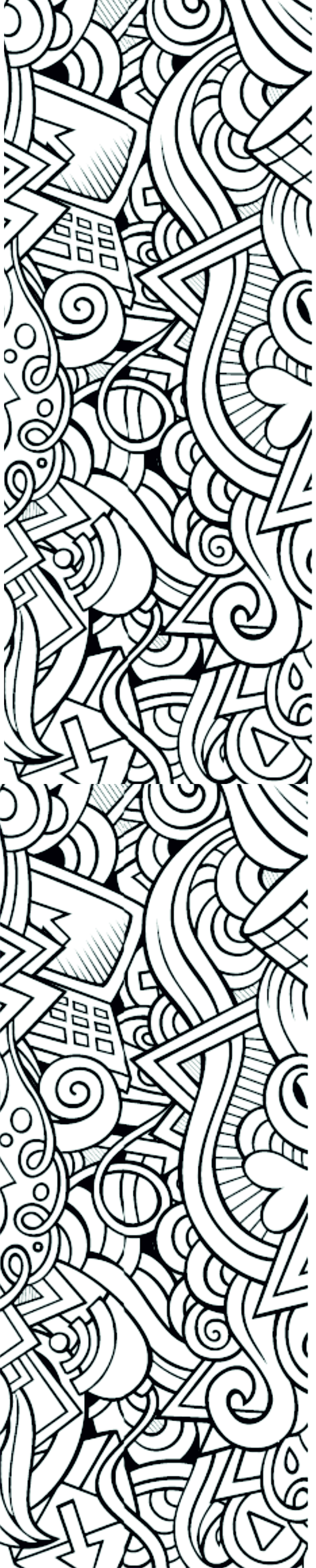 Глухівська міська радаУправління освіти Глухівської міської радиНа Всеукраїнський конкурс авторських програм практичних психологів, соціальних педагогів «Нові технології у новій школі»Номінація «Профілактичні програми»ПРОФІЛАКТИЧНА ПРОГРАМА «КЕРІВНИЦТВО З ГАРНОГОСАМОПОЧУТТЯ»Упорядники:Зелюкіна Тетяна Миколаївна, практичний психолог Глухівського дошкільного навчального закладу (центр розвитку дитини) «Світлячок»к.т. 0956259998, е-mail: tatianaaaklas@ukr.netКуличова Анжела Вікторівна, практичний психолог Глухівського дошкільного навчального закладу(ясла – садок) «Ромашка»  к.т. 0662780646е-mail: anjela.skripa@ukr.netГлухів2023РОЗДІЛ І. ТЕОРЕТИЧНІ ОСНОВИ ПРОГРАМИВступСучасний стан українського суспільства з упевненістю можна охарактеризувати як кризовий.Саме тому перед фахівцями психологічної служби актуалізується потреба в глибокому, цілеспрямованому вивченні умов збереження психологічної стабільності та резильєнтності людини.Сьогодні резильєнтність як особливість людської психіки набуває великого значення через необхідність опору стресам, пов’язаних із актуальними соціально-економічними проблемами: життям в умовах пандемії, збройною агресією російської федерації.Термін «резильєнтність» загалом пов’язаний зі здатністю психіки відновлюватися після несприятливих умов. Розуміння того, як і яким чином деякі люди здатні вистояти, відновитися і навіть психологічно зрости, зміцніти після складних життєвих негаразд.Вивчення резильєнтності є важливим, тому що розуміння людської спроможності до психологічної позитивної адаптації в несприятливих обставинах може допомогти фахівцям з психологічної служби розробляти спеціальні програми для профілактики соціальної дезадаптації в несприятливих умовах життя та розвитку життєстійкості, здатності самостійно долати стресові ситуації тощо.Науково-методичне обґрунтування програмиУ психологічній літературі «резильєнс» перекладають як стресостійкість, життєстійкість, життєздатність, стійкість до травми, емоційна стійкість, що вживаються для позначення ресурсів опанування стресовими і травмуючими подіями, психологічними наслідками травматичного стресу, втрати та інших лих.Поняття «резильєнс» (англ. resilience) увійшло в науку про людину з механіки, де означає фізичну здатність матеріалу «повертатись у вихідний стан». У психологію поняття «резильєнс» увійшло наприкінці 19 століття і до середини 20 століття вивчалось як один із підсвідомих захисних механізмів, а з 1960-х років вже визначалось частиною свідомих процесів людської психіки і розглядалось поряд з поняттям «коупінг стратегій»; у 1970-х роках стало частиною досліджень пластичності мозку. З 1980-х років резильєнс вивчається поряд із захисними механізмами і факторами ризиків та стає частиною нейроімунологічних досліджень. Лише наприкінці 20 століття починається комплексне сприйняття резильєнтності як з психологічної точки зору, так і з фізіологічної [16].За визначенням Всесвітньої Організації Охорони Здоров’я (ВООЗ), резильєнс –  це здатність відносно добре справлятися з важкими ситуаціями, сповнення особистими ресурсами.У широкому розумінні резильєнтність – це здатність людини або соціальної системи вибудовувати нормальне, повноцінне життя в складних умовах . Загалом феномен резильєнтності у психології розуміється у трьох площинах – як риса чи здатність особистості, як процес та як адаптаційно-захисний механізм особистості. Г. Лазос, зазначає, що динамічний процес резильєнтності містить:1) контакт з несприятливими подіями чи факторами ризику; 2) активацію захисних факторів і їхню взаємодію з факторами уразливості; 3) в результаті відбувається створення резильєнтності або вихід до патологічного реагування психіки [22].Формування резильєнтності відбувається в процесі накопичення життєвого досвіду та за рахунок різноманітних взаємодій суб’єкта з зовнішнім середовищем [19, с. 77-89].Існують такі способи розвитку резильєнтності: 1) розвиток саморефлексії (обговорення в малих групах) та рефлексії (опис з власного досвіду, як справитися  зі складними життєвими ситуаціями); 2) вилучення досвіду з власних невдач – має бути розуміння, що невдачі, помилки є абсолютно припустимими;  3) створення атмосфери, де суб’єкт отримує схвалення за прикладені зусилля, наполегливість і старання, а не лише за успішні результати; 4) обговорення питань резильєнтності в контексті досягнень, успішності й соціальних змін, використовуючи приклади відомих людей; 5) формування підтримки по відношенню до фахівців, вона має бути орієнтованою не лише на предметну, але й на емоційну складову. Варто підкреслити, що резильєнтність представляє собою неабияку важливість для успішної самореалізації в сучасних умовах. Якщо звернутись до суміжних понять, які можна вважати компонентами резильєнтності, то виокремлюють наступні:  1) оптимізм – оптимістично налаштовані люди схильні бути більш резильєнтними, оскільки вони здатні зберігати позитивне налаштування щодо майбутнього розвитку подій, навіть, якщо потрапляють у безнадійні ситуації; 2) альтруїзм – найбільш резильєнтні люди часто через допомогу іншим знімають власний стрес і підвищують власну ефективність, для них допомога є певним невичерпним джерелом підкріплення та енергії; 3) моральність – люди з сильними моральними установами і стійким набором переконань зазвичай легше переносять час реабілітації; 4) почуття гумору – люди, які мають здорове почуття гумору і можуть сміятися над власними невдачами, значно легше реабілітуються після складних періодів; 5) наявність прикладу для наслідування – особистості, які мають приклад для наслідування, можуть черпати сили з бажання бути схожим на свій авторитет, наслідувати його; 6) соціальна підтримка – є важливим фактором резильєнтності. Люди з потужною соціальною підтримкою і зв’язками є краще підготовленими і мають більше ресурсів для реабілітації після втрат і розчарувань; 7) готовність зустрітись зі своїм страхом – люди, які готові виходити зі своєї зони  комфорту й протистояти страху, швидше переборюють виклики та зростають як особистість; 8) значення та ціль життя – коли людина  вірить у свою мету, вона менш схильна до стресів. 9) навчання – резильєнтність можна розвивати та тренувати [14].Отже, резильєнтність – це  здатність організму, особи чи соціальної групи зберігати рівновагу, певну стабільність у складній ситуації, ефективно розв’язувати не тільки завдання з адаптації до умов, що змінюються, а й завдання з розвитку. Резилієнс полягає у здатності людини протистояти дії стресорів без потрапляння у стани, пов’язані з психічними розладами.РОЗДІЛ ІІ. СТРУКТУРА ТА ЗМІСТ ПРОГРАМИ2.1. Пояснювальна запискаПрофесія педагога має велике соціальне значення, оскільки пов’язана з вихованням, забезпеченням належного рівня розумового та фізичного розвитку підростаючого покоління. Ефективно виконати поставлені перед педагогом завдання можливо лише за умови високого рівня його професійного здоров’я. Завдання практичного психолога при цьому полягають у розвитку психологічної грамотності педагогів, у сприянні формуванню усвідомленої професійної позиції, ознайомленню із засобами профілактики емоційного вигорання,  вдосконаленні навичок саморегуляції, керування власним психоемоційним станом та озброєнні сучасними ефективними технологіями розвитку особистої резильєнтності.З огляду на зазначене та з метою формування у педагогів вміння адаптуватися до стресу і впливати на свій психологічний стан у складних життєвих умовах було розроблено профілактичну програму  «Керівництво з гарного самопочуття».Основними завданнями програми є: сприяння підвищенню рівня психологічної компетентності педагогів; формування практичних навичок діяти в стані стресу та способів саморегуляції власним емоційним станом;формування у педагогів мотивації до самовдосконалення; розвиток практичних вмінь та навичок педагогів працювати з уявою як ресурсом в подоланні стресового стану;відпрацювання навичок саморегуляції;здійснення  профілактики стресових станів та емоційного вигорання.Програма розрахована для педагогів закладів дошкільної освіти. Заняття проводяться з усіма педагогічними працівниками з періодичністю 2 рази на місяць.  Основні методи роботи та технології реалізаціїСеред засобів та методів, що є ефективними у досягненні запланованої мети і завдань програми, визначено наступні:інформаційні повідомлення – дозволяють у короткий термін часу надати достовірну, науково обґрунтовану інформацію, підвищити рівень інформованості здобувачів освіти з проблеми;обговорення – дозволяє учасникам поділитися своїми думками, враженнями і відчуттями в межах теми, сприяє формуванню власного ставлення до теми;мозковий штурм – сприяє активному мисленню, напрацюванню власних ідей, висновків щодо заданої теми;робота у групах – сприяє внутрішній активізації кожного її члена, обміну досвідом, що призводить до зміни їх поглядів, думок, поведінки;рольові ігри, обговорення ситуацій – дозволяють практично засвоїти інформацію, відпрацювати певну навичку;руханки – спрямовані на зниження психоемоційної напруги, створення сприятливих умов для навчання і взаємодії;ігри-медитації, релаксаційні вправи – використовуються, щоб навчити учасників фізичній та чуттєвій релаксації, умінню позбавлятися зайвого психічного напруження, що сприяє розвитку саморегуляції;притчі – сприяють сприйняттю учасником власної особистості, не зважаючи на певні внутрішні та зовнішні обставини.Структура та зміст занять. Вступна частина. Привітання. Мета: створити атмосферу комфорту, сприяти самоусвідомленню учасників (з яким настроєм вони прийшли, як себе зараз почувають тощо).Завдання практичного психолога: забезпечити для кожного учасника максимально комфортне входження в групу.Правила групи.Мета: сприяти регулюванню роботи групи.   Завдання ведучого: сприяти безпеці учасників, організованості, їх активності.Очікування. Мета: визначити сподівання й очікування від заняття.Завдання практичного психолога: сприяти мотивації учасників до роботи.Основна частина. Мета: розкрити тему заняття шляхом актуалізації досвіду учасників, мотивування їх на засвоєння нових знань та оволодіння навичками та уміннями, інформування, проведення вправ на інтеграцію інформації в життєвий досвід учасників. Основна частина заняття включає в себе інформаційні повідомлення з теми, мозковий штурм, ігри, обговорення ситуацій, вправи, повідомлення, спрямовані на  розширення рівня поінформованості з проблеми резильєнтності, обмін досвідом з проблеми, засвоєння знань та навичок щодо формування стресостійкості,  розвиток толерантного ставлення один до одного, пошук ресурсів для відновлення внутрішнього балансу тощо. Завдання практичного психолога: дати достовірну наукову  інформацію у доступній формі, надати можливість висловити свої почуття і думки; допомогти опанувати нові навички, спираючись на отриману інформацію.Заключна частина.Мета: підвести підсумок заняття, відрефлексувати процес та зміст роботи, власний емоційний стан та набутий досвід учасниками. Завдання практичного психолога: сприяти самоаналізу учасників, емоційна підтримка.Заключна частина представлена ритуальною вправою, яку практичний психолог пропонує педагогам  під час першого заняття («Аплодисменти»). Вона використовується протягом усієї серії занять. Технологічність впровадження програми полягає в сукупності впливів, які використовуються для досягнення мети через реалізацію наступних принципів:активність – розвиток соціально активної особистості, відповідальної за процеси, що відбуваються у педагогічному середовищі; відповідальність – розвиток здатності педагогів приймати самостійні й відповідальні рішення;гласність, відкритість – сприяння поширенню правдивої інформації щодо проблем резильєнтності, доступності до процесу і результатів оцінювання ефективності програми;доступність – можливість упровадження програми у кожному закладі дошкільної  освіти;комплексність – синтез теоретичної інформації, можливість її обговорити, опираючись на власний досвід та досвід інших членів групи, отримання нових знань та формування нових навичок поведінки.Перелік матеріалів та обладнання, необхідних  для реалізації програми:роздруковані додатки (відповідно до певного заняття);пам’ятки для педагогів (відповідно до певного заняття); ватман;папір А4, А3;фломастери, олівці, маркери;ножиці;клей ПВА;калоші;торбинка з предметами;кабінет практичного психолога;легкі та зручні для перестановки посадочні місця (стільці) за кількістю педагогів; столи для роботи у підгрупах;фліпчарт або магнітна дошка;ноутбук чи аудіо-плеєр та аудіо-записи з релаксаційною музикою та відео, проектор.Детальний опис матеріалів та обладнання додається в описі кожного заняття.Опис вимог до матеріально-технічного оснащення закладу, необхідних для реалізації програми.У закладі освіти повинно бути спеціально обладнане приміщення для проведення практичних  занять. У ньому має бути комп’ютер (ноутбук), колонки, проектор, екран для демонстрації відеоматеріалів, принтер для роздруківки роздаткових матеріалів. У приміщенні має бути передбачено можливість пересувати стільці і столи для групової роботи, розігрування практичних ситуацій, театралізації. Приміщення повинно мати звукоізоляцію, щоб не заважати освітньому процесу в закладі. Учасники:  члени педагогічного колективу.Строки та етапи реалізації програми:І етап. Підготовчий. Інформування педагогів про мету, завдання та очікувані результати профілактичної  програми «Керівництво з гарного самопочуття!». Вхідна діагностика щодо вивчення рівня розвитку симптомів професійного вигорання педагогічних працівників.ІІ етап. Основний. Етап реалізації програми.ІІІ етап. Етап оцінки результатів роботи. До критеріїв ефективності реалізації програми можна віднести:проміжні, як то зацікавленість заняттями, їх відвідуваність педагогами, загальний позитивний настрій – оцінюються шляхом спостереження практичним психологом під час занять;підсумкові результати – виявляються шляхом аналізу ступеню реалізації поставленої мети та завдань програми, за відгуками педагогів безпосередньо по її завершенню та шляхом порівняння результатів вхідного та вихідного опитування.	Пролонговані результати ефективності проведеної роботи можна оцінити через 1-3 місяці по її завершенню  шляхом використання методу спостереження, експертного опитування учасників програми, педагогів щодо сформованості у них навичок резильєнтності.Ключові слова: резильєнтність, стрес, стресори, почуття, страх, тривожність, негативні та позитивні емоції, способи керування емоційним станом, стресостійкість, особистісні цінності, щастя, радість, ментальне здоров`я.Опис вимог до спеціаліста, який впроваджує програму:володіє методикою проведення практичних занять, розуміється на групових процесах та здатен керувати ними;– володіє  знаннями,  уміннями  та  навичками  роботи  з  аудиторією педагогів; – уміє використовувати комунікативні техніки, арт-терапевтичні техніки;– володіє засобами мімічної виразності, інсценування;– уміє опиратися на актуальний рівень розвитку і потенційні можливості учасників;– володіє техніками встановлення довірливих відносин на основі безоцінних суджень і прийняття учасників, надання їм підтримки;– уміє організовувати зворотній зв’язок;– поважає  гідність учасників, їх досвід; уникає  нав’язування власного життєвого досвіду; – дотримується конфіденційності щодо особистої інформації, отриманої  від учасників:  будь-яка  інформація,  якою  учасники  матимуть бажання  поділитися  з  групою  чи  педагогом під час заняття, вважається конфіденційною  і не повинна передаватися іншим особам (за умови, якщо вона не містить загрози життю та  здоров’ю інших людей або ж відомостей про скоєний злочин чи злочин, що планується).Очікувані результати:– підвищення психологічної компетентності та рівня стресостійкості педагогів;– сформованість  практичних навичок резильєнтності;– сформованість  у педагогів мотивації до самовдосконалення;– розвиток практичних умінь та навичок працювати з уявою як ресурсом у подоланні стресових станів;– наявність позитивної динаміки щодо зниження рівня емоційного вигорання;– сформованість особистої моделі відповідальної поведінки (уміння визначати складну ситуацію, аналізувати її, приймати усвідомлене рішення щодо її розв’язання чи поведінки в ній).Опис апробації.Апробацію програми проведено з 06.09.2021 по 11.02.2022 в Глухівському дошкільному навчальному закладі (центр розвитку дитини) «Світлячок» та Глухівському дошкільному навчальному закладі (ясла-садок) «Ромашка» Глухівської міської ради Сумської області.В апробації взяли участь 28 педагогів. Вік учасників від 23 до 60 років.На І етапі було проведено презентацію  програми «Керівництво з гарного самопочуття!» для вихователів щодо мети та завдань програми, а також доцільності її проведення з педагогічними працівниками.Метою проведеного дослідження була діагностика рівня розвитку симптомів професійного вигорання у педагогів.На цьому етапі нами було використано наступні методики: «Діагностика рівня емоційного вигорання» (В. Бойко) та  «Діагностика професійного вигорання» (К. Маслач, С. Джексон).1.  При проведенні методики «Діагностика рівня емоційного вигорання»              (В. Бойко) оптантам пропонується дати відповідь на 84 запитання, кожне з яких відповідає одному з провідних симптомів вигорання, які, у свою чергу, відносяться до одного з трьох компонентів емоційного вигорання: напруження, резистенція, виснаження (Додаток Ф) [20]. Перший компонент – «напруження» – характеризується відчуттям емоційної виснаженості, втоми, викликаної власною професійною діяльністю. Другий компонент – «резистенція» – характеризується надмірним емоційним виснаженням, що провокує виникнення та розвиток захисних реакцій, які роблять людину емоційно закритою, відстороненою, байдужою. На такому тлі будь-яке емоційне залучення до професійних справ і комунікацій викликає у людини відчуття надмірної перевтоми. Третій компонент – «виснаження» – характеризується психофізичною перевтомою людини, спустошеністю, нівелюванням власних професійних досягнень, порушенням професійних комунікацій, розвитком психосоматичних порушень. 2. Методика «Діагностика професійного вигорання» (К. Маслач та              С. Джексон в адаптації Н. Водоп’янової) містить 22 запитання, які відповідають трьом субшкалам [21]: 1) емоційне виснаження, яке характеризується заниженим емоційним фоном, байдужістю, емоційним перенасиченням; 2) деперсоналізація, що проявляється у деформації стосунків з іншими людьми (в одних випадках це може бути зростання залежності від інших людей, а в інших – зростання негативізму, цинічності установок і почуттів стосовно підлеглих, колег по роботі); 3) редукція особистих досягнень, яка полягає в тенденції до негативного оцінювання себе, своїх професійних досягнень та успіхів, негативізмі щодо службової гідності та можливостей, обмеженні своїх можливостей, обов’язків щодо інших (Додаток Х).Результати емпіричного дослідження.«Методика діагностики рівня емоційного вигорання» (В. Бойко) дозволила проаналізувати особливості вияву всіх компонентів «емоційного вигорання» у педагогічних працівників. Як показали результати дослідження (Рис. 1.), в емоційному вигоранні педагогічних працівників переважає компонент «резистенція», який виявляється в протистоянні негативним подіям та внаслідок цього – у виснаженні психічних ресурсів. А це призводить до неадекватних (зазвичай, занижених) емоційних реакцій, до зменшення спілкування з колегами по роботі, до погіршення якості, а часом навіть до припинення виконання професійних обов’язків, бажанням побути наодинці. У 60% працівників фаза сформувалася, у 35% – на стадії формування і тільки в 5% – не сформована. Для людей, в яких переважає ця фаза, характерними є відсутність інтересу до професійної діяльності, суттєве зниження потреби у взаємодії та комунікації, поява стійких соматичних симптомів, таких як головний біль, особливо ввечері, дратівливість, почуття занепокоєння, знесилення, суттєве зниження енергії, часті застуди тощо. Навіть добре виспавшись і відпочивши у вихідні дні, людина може відчувати виснаження.Рис. 1.  Фази емоційного виснаження.Наступним компонентом є «виснаження», яке, як показали результати дослідження, сформоване у 25% працівників, у 30% – формується та в 45% – не сформоване. Для виснаження характерні фізіологічні проблеми, наприклад, такі хвороби, як виразка, порушення сну, зниження уваги та пам’яті, порушення дихання при навантаженнях, загальмованість, млявість, а також психологічні проблеми, зокрема збайдужіння до всього, депресія, різка дратівливість і гнів, безпричинні переживання, тривожність, страх та ін.Найменш сформованим компонентом виявилося «напруження», яке, за результатами опитування, сформоване у 5% працівників, на етапі формування – у 40% та не сформоване – в 55%. Ця фаза протікає відносно легко, виявляється переважно у надмірному переживанні щодо подій, які відбуваються. Використавши методику К. Маслач та С. Джексон в адаптації                    Н. Водоп’янової «Діагностика професійного вигорання», з’ясували, що найбільш вираженою ознакою для досліджуваних є «редукція особистих досягнень» (рис. 2). У працівників було виявлено такі результати: 10% мають високі результати, 55% – отримали середні результати та ще в 35% були низькі результати. У людей, в яких переважає ця ознака, спостерігається зниження почуття компетентності у своїй роботі, невдоволення собою, зменшення цінності власної діяльності, виникнення почуття провини за власні негативні прояви або почуття, негативне сприйняття себе у професійній діяльності, зниження професійної та особистої самооцінки, поява почуття власної неспроможності, байдужості до роботи. Не виключене зниження рівня мотивації до роботи, що виявляється у зменшенні ентузіазму й ініціативності.Емоційне виснаження у досліджуваних виражене середньою мірою, зокрема високі результати – у 15% працівників, середні – у 40%, низькі – у 45% Емоційне виснаження є ключовою складовою частиною емоційного вигорання. Для нього характерні зниження емоційного фону, посилення байдужості, негативізм, незадоволеність роботою, емоційне перенасичення.Рис. 2.  Компоненти емоційного вигорання.Найменш вираженою ознакою у опитуваних є «деперсоналізація», зокрема високі показники виявлено у 10% опитуваних, середні – у 40%, низькі – у 50% Деперсоналізація виявляється у схильності негативно оцінювати свої професійні досягнення, недооцінюванні себе та власних успіхів, негативному ставленні до роботи та можливих перспектив, формальності контактів із колегами на роботі тощо. Навіть добре виспавшись і відпочивши у вихідні дні, людина може відчувати виснаження.Для вихідної діагностики використано «Методику діагностики рівня емоційного вигорання» (В. Бойко).Отже, з рис. 3 видно, що домінуючим компонентом у синдромі «емоційного вигорання» у педагогічних працівників залишається «резистенція», але показники дещо змінилися: із 60% опитаних, які мали високий рівень цього компоненту до початку занять, у вихідній діагностиці високі показники показують 45% педагогів.  Відбулося покращення результатів по компоненту  «напруження» та «виснаження», що виявилося у покращенні загального настрою педагогів, психофізичного самопочуття, здатності віднаходити ресурси для емоційного відновлення шляхом використання психотехнік.Рис. 3.  Фази емоційного виснаження (вихідна діагностика).	Таким чином, робота за програмою «Керівництво з гарного самопочуття» сприяє розвитку резильєнтності педагогів шляхом оволодіння навичками саморегуляції, знаходженню внутрішніх ресурсів для психологічного відновлення, здатності до професійного розвитку та самореалізації. 2.2. Навчально-тематичний план2.3. Конспекти занятьЗаняття № 1  «Резильєнтність  як чинник професійного успіху педагога»Мета заняття: ознайомити педагогів із поняттями резильєнтність,  ментальне здоров’я; підвищити психологічну культури з питань збереження та зміцнення професійного здоров’я;  розширити уявлення про оздоровчі технології, формувати навичкам саморегуляції та самодопомоги,  сприяти позитивному настрою. Обладнання: ручки,  папір, аудіо запис зі спокійною музикою, чарівний мішечок з м’якими іграшками, плакат «Правила групи», стікери «кораблики», плакат «Берег надій», аркуші паперу з  надписами для кожної підгрупи, фліпчарт, рекомендації для педагогів.Тривалість: 80 хвилин.Хід заняттяВступне слово практичного  психологаСлова психолога: «Доброго дня, шановні колеги! Я рада всіх Вас вітати. Сьогодні ми з Вами розпочинаємо новий цикл занять, перше заняття з  якого називається: «Резильєнтність  як чинник професійного успіху педагога».  У процесі будь-якої професійної діяльності людина стикається з безліччю проблем, труднощів і хвилювань. З цим ми, як педагоги, щодня маємо справу: різний рівень освіченості батьки; різні діти, у тому  числі діти з проблемами в поведінці, емоційній сфері; низька заробітна плата; публічні виступи (відкриті заходи, конкурси, семінари, відповідальність, необхідність бути об’єктом спостереження і оцінювання інших людей), необхідність постійно підтверджувати свою педагогічну компетентність і безліч інших моментів, які є стресовими факторами. Наш цикл занять розрахований на те, щоб краще зрозуміти самих себе та інших, навчитися висловлювати свої почуття, переживання, практикувати прийоми релаксації та відновлення своїх ресурсів.Вступна частина  1. Вправа «Привітання» (3 хв.)Мета: сприяти згуртованості учасників, допомогти емоційно налаштуватися на роботу, створити невимушену атмосферу в групі та умови для самореалізації педагогів. Хід вправи.Слова психолога.  Шановні педагоги, пропоную Вам  привітатися за руку, але особливим чином. Вітатися потрібно двома руками з двома учасниками одночасно, при цьому відпустити одну руку можна тільки тоді, коли знайдеш того, хто теж готовий привітатися, тобто руки не повинні залишатися без діла  більше секунди.Вам необхідно привітатися таким чином з усіма учасниками групи. Під час гри не повинно бути розмов. (Звучить музика)Обговорення.  Рукостискання – це символічний жест відкритості і доброї волі. Важливо, що при цьому відбувається контакт очима – це сприяє виникненню близькості і позитивної внутрішньої установки. 2. Вправа «Скарбничка правил» (10 хв.) (Додаток А)Мета: визначити правила для продуктивної роботи під час заняття, створити сприятливий психологічний клімат для активної роботи.Обладнання: плакат «Правила групи», маркери, фліпчарт.Хід вправи.Слова психолога. Щоб далі продовжити наше заняття, нам необхідно прийняти правила. Вони вкрай необхідні для створення такої обстановки, щоб кожен учасник міг відверто висловитися і виразити свої почуття і погляди. Отже, я пропоную Вам, шановні колеги, наступні правила:Картинка «Дзига» –  бути активним.Картинка «Вухо» –  слухати й чути кожного.Картинка «Чоловічки з думками» –  говорити по черзі.Картинка «Два смайлика беруться за руки» –  цінуємо толерантність, точність, ввічливість.Картинка «Круглий стіл»  – світ навколо нас вирує, а ми «тут і тепер»  вчимося.Картинка «Годинник» – це час. Використаймо його для себе найефективніше, будьте пунктуальними. Обговорення: – Чи згодні Ви та чи приймаєте ці правила?3. Вправа-очікування «Берег надій – берег реалізованих сподівань»    (7 хв.) (Додаток Б)Мета: виявити сподівання учасників від роботи в групі й отримати зворотній зв’язок, надати можливість кожному висловити свої сподівання.Обладнання: стікери «кораблики», ручки, плакат «Берег надій».Хід вправи. Кожен учасник отримує стікер («кораблик»), записує власні очікування від заняття, озвучує їх та наклеює «кораблик» до «берега надій».  Основна частина 4. Міні-лекція «Що таке резильєнтність?» (7 хв.)Мета: надати учасникам інформацію (визначення) щодо резильєтності.Обладнання: доповідь, презентація.Хід вправи.Слова психолога. Резильєнтність (резилієнс, психологічна пружність, стресостійкість) – це здатність людини впоратися зі складними життєвими подіями та відновлюватися після труднощів чи стресу. Це те, що дає психологічну силу втриматися проти викликів, які неминуче трапляються в житті.Резильєнтність – характеристика психіки людини, що визначає здатність чинити опір стресам та виявляти психічну стійкість, дозволяє попереджати психічне та емоційне вигорання, тривожні та депресивні стани та відновлюватись після труднощів та стресу.Рівень розвитку резильєнтності у кожного з нас різний, він залежить від багатьох чинників (особливостей нервової системи, особливостей розвитку в дитячому віці, особливостей виховання, типу сформованої емоційної прив’язаності до значущого дорослого та ін.). Також є декілька факторів, які впливають на резильєнтність:– доброзичливе ставлення до себе та своїх здібностей;– здатність робити реалістичні плани та втілювати їх;– розвиток комунікативних навичок, зокрема асертивності (вміння у ввічливий та доброзичливий спосіб відстояти себе, виразити свої почуття та думки, не ображаючи і не порушуючи гідності інших людей);– плекання цінностей і планування життя згідно з ними;– розвиток власної «системи підтримки»: змістовних та глибоких стосунків із близькими людьми, з природою, а також з собою;– плекання надії;– розвиток здатності вирішувати проблеми.Проте її можна тренувати, адже, на думку експертів, люди можуть засвоїти та виробити навички, які допоможуть краще справлятися з труднощами. Оскільки резильєнс – це процес ефективного подолання негараздів, то найцікавіше і найцінніше у ньому те, що він не визначається тільки рисами особистості, а включає нашу увагу, мислення і поведінку, тому бути більш стійким до труднощів може навчитися кожен.Вироблення навичок резильєнтності допомагає людині протистояти стресу, так само як організм опирається шкідливим впливам завдяки імунній системі.Обговорення: – Що таке резильєнтність та від чого залежить рівень її розвитку в людини?5. Вправа  «Асоціації з іграшкою» (10 хв.)Мета: сприяти усвідомленню учасниками власної моделі поведінки у стресовій ситуації, визначити якості, які дозволяють справитися з стресом. Обладнання: чарівний мішечок з іграшками.Хід вправи.Слова психолога. Колеги, у мене в руках чарівний мішечок з м’якими іграшками. Пропоную Вам по черзі дістати на дотик будь-яку іграшку і подумати про те, чим ця іграшка схожа на Вас, коли ви знаходитесь в стресовій ситуації.Обговорення:Як, зазвичай, ви реагуєте на стресову ситуацію?Які якості допомагають вам справлятися зі стресовими ситуаціями?За якими ознаками можна визначити резильєнтність людини? Слова психолога. Отже, до характеристик резильєнтної людини можна віднести:впевненість в собі;здатність до саморегуляції;вміння переключатися, відволікатися;отримання задоволення від життя;задоволеність життям і роботою;гарний настрій;здоров’я;працездатність.Вправа-руханка «Вісімка» (5 хв.)Мета: зняти м’язову та емоційну напруженість.Обладнання: аудіозапис.Хід вправи.Слова психолога. Пропоную всім стати в коло, ноги поставити на ширині плечей. Нахилити голову вліво так, щоб вухо торкнулося плеча. Підняти ліву руку і дуже повільно виписувати невелику лежачу вісімку, очима стежити за кінчиками пальців. Зробити п’ять разів. Опустити руку. Нахилити голову до правого плеча і зробити теж саме. (Звучить спокійна музика)Обговорення:Що ви відчували під час виконання вправи?Коли можна використовувати цю техніку?Робота в групах  «Проблема по колу» (8 хв.)Мета: актуалізувати знання з теми, сприяти визначенню факторів, які впливають на  ментальне  здоров’я педагога.Обладнання: аркуші паперу для кожної підгрупи, кольорові фломастери певного кольору,  фліпчарт.Хід вправи. Слова психолога. Колеги,  пропоную Вам об’єднатися у 2 групи  (день-ніч) і на аркуші протягом 3 хвилин записати, які фактори впливають на  ментальне здоров’я педагога. Перша підгрупа фіксує фактори, що стосуються професійної діяльності, друга – особистого життя. Після чого підгрупи міняються аркушами, аналізують фактори, запропоновані колегами, і маркером свого кольору (іншого) доповнюють записи і повертають назад. Після закінчення вправи кожна група зачитує умови, які впливають  на психічне здоров’я педагога.Обговорення: Як можна послабити дію факторів, що негативно впливають на психічне здоров’я людини та посилити ті, що його підтримують?Які способи зміцнення ментального (психічного) здоров’я та відновлення власних ресурсів ви застосовуєте?Коуч-сесія  «Засоби резильєнтності педагога» (20 хв.) [18]Мета: ознайомити учасників з нетрадиційними технологіями відновлення ресурсів, боротьби зі стресом, активізувати групову роботу.Обладнання: аркуші паперу з  надписами для кожної підгрупи, ручки.Хід вправи.Учасники об’єднуються у 2 групи за лічилкою «день-ніч». Кожна група має свого коуча. Коучам пропонується протягом 10 хвилин підготувати групу для презентації певної технології. Слова психолога.  Одним із поширених стереотипів життєвої психогігієни є уявлення про те, що найкращим способом відпочинку та відновлення є наші захоплення, улюблені заняття, хобі. Число їх, зазвичай, обмежене. Багато з таких занять вимагають особливих умов, часу або стану самої людини. Однак існує багато інших можливостей відпочити і відновити свої сили. І.  Технологія «Сміхотерапія».Учасники групи надають коротку інформацію про особливості використання цієї технології; пропонують вправи.Теоретичний дайджест. Сміх – уривчасті горлові звуки, створювані видихальними рухами при прояві радості, задоволення.Уміння сміятися над собою та іншими – гарна якість, що полегшує нам життя. Сміх розслабляє і може оздоровити організм, часто розряджає напружену ситуацію, дозволяє поглянути на життєві ситуації простіше. Усміхнені люди стають добріші. Відоме висловлювання Бернарда Шоу про те, що «іноді треба розсмішити людей, щоб відволікти їх від наміру вас повісити», нагадує про цілющу силу сміху.У сучасній медицині є метод лікування – сміхотерапія (геотологія). Доведено, що сміхотерапія має величезне значення в оздоровленні людини.Відомо, що почуття і думки сильно впливають на наш фізичний стан.Сміх, позитивні емоції творять чудеса: зміцнюють імунітет, лікують хвороби, допомагають впоратися з  труднощами.Вправи на скандування (чітке вимовляння).1. Робите ряд простих вправ (ваша фантазія), в які включаєте скандування «хо, хо, ха, ха», рух по кімнаті, контакт очима.2. Вправа «Сміх по телефону»: кожен з учасників робить вигляд, що говорить по мобільному телефону, а потім, встановивши один з одним контакт очима, скандують своє «хо, хо, ха, ха».3. Вправа «Мстивий сміх»: всі учасники вказівними пальцями погрожують один одному, вигукуючи «ха».4. Вправа «Чому я»: учасники ставлять руки в боки, дивляться на інших і запитують: «Чому я? Ха, ха, ха».Кожну вправу зі скандуванням виконуємо 1 – 2 хвилини. ІІ. Технологія «Фототерапія (Додаток В)Учасники групи надають коротку інформацію про особливості використання даної технології; пропонують вправи.Теоретичний дайджест. З незапам’ятних часів люди любили зображати себе на камені, пізніше на папері – портрет або сюжет, і милуватися ним. З винаходом фотоапарата і фотографії люди стали помічати, що перегляд окремих кадрів полегшує їм сприйняття певних життєвих труднощі, піднімає настрій, додає впевненості в собі. Згодом фотографія була визнана мистецтвом. А в 1970-х рр. в США і Канаді психотерапевти почали використовувати фотографію як інструмент психологічного консультування (фототерапія). Активне використання почалося з кінця 1979 х рр. психологом і арт-терапевтом Джуді Вайзер.Ми майже щодня використовуємо можливості фототерапії, самі того не усвідомлюючи: – коли робимо серію знімків, шукаємо найкращий ракурс, досліджуємо простір навколо себе, моделюємо картинку свого життя;– коли викладаємо фотографії про поїздку, подію, враження в соцмережах, створюючи свою історію – веселу, ніжну або авантюрну;– коли позуємо перед камерою, створюючи певний образ і настрій;– коли переглядаємо старий сімейний альбом з пожовклими фото, поєднуючи себе з історією свого роду і сім’ї.Кожен  знімок є одним з типів автопортрета –  «дзеркалом пам’яті», які повертають моменти і людей, які були забуті. Фототерапію можна розглядати як гру. Вона дійсно дозволяє «грати» з реальністю і її  відображеннями, вибирати те, що для людини найбільш цікаво і важливо зараз, творчо комбінувати різні елементи реальності один з одним і навіть створювати іншу, нову реальність.Вправа для презентації  «Гороскоп емоцій».Мета: настрій учасників на роботу, створення позитивного мікрокліматуОбладнання: слайди з фотографіями пір’я птахів, скляних камінців, масажних м’ячиків-їжачків, пластмасових кольорових кульок.Хід вправи. Учасникам демонструються фотографії. Після цього пропонується вибрати один предмет, який найбільше сподобався або привернув їхню увагу.Інтерпретація:Ви вибрали перо. Ви легкі на підйом; товариські, хороші слухачі; ніжні і ласкаві, вразливі і тонкі натури; готові будь-якого підтримати в скрутну хвилину і розсмішити, підняти настрій; ви з почуттям гумору.Хто вибрав скляний камінчик – у вас завжди все гладко, так солодко; ви відкриті душею, легкі в спілкуванні, гнучкі натури; не схильні до чужого впливу; гламурні, витончені і добре розбираєтеся в моді.Якщо ви вибрали м’ячики-їжачки – ви загадкові і привабливі натури; спритні, енергійні і веселі; не даєте себе в образу, можете постояти за себе; дбаєте про своє дорогоцінне здоров'я; ви легко справляєтеся з будь-якою ситуацією, завжди знайдете вихід.У кого виявилися кольорові кульки – це значить, що ви веселі і бадьорі, життєрадісні і енергійні; відкриті, добрі і довірливі; товариські; ви завжди попереду, прагнете до перемоги; вас всюди помічають; з вами разом – завжди свято, ви душа компанії.Обговорення: Які способи зміцнення ментального (психічного) здоров’я та відновлення власних ресурсів ви застосовуєте?Заключна частина  Здійснення очікувань.  Вправа «Берег надій – берег реалізованих сподівань»  (7 хв.) (Додаток Б)Мета: підвести підсумок заняття, визначити рівень реалізації очікувань учасників від заняття.Обладнання: стікери «кораблики», плакат «Берег надій».Хід вправи.Слова психолога.  Шановні колеги, сьогодні ми з Вами познайомились з таким поняттям як «резильєнтність»,  факторами, що впливають на стресостійкість особистості, обговорили способи підтримки власного ментального здоров’я. Тож пропоную Вам висловитися по черзі щодо проведеного заняття. Обговорення:– Що корисного ви дізналися?– Як можна використовувати отриману інформацію? Якщо ваші очікування справдились, то Ви можете перемістити свої кораблики до берега реалізованих сподівань. Слова психолога. Дякую за активну роботу. Сподіваюсь, що отримана інформація допоможе вам у стресових ситуаціях, стане ресурсом у розвитку власної резильєнтності.  На згадку про зустріч кожен учасник отримує рекомендації «Як розвивати резильєнтність?» (Додаток Г)Вправа «Аплодисменти» (3 хв.)Мета: закріпити в учасників позитивні емоції від спілкування в групі.Хід вправи.Слова психолога. Ми з вами добре попрацювали. І на завершення я пропоную уявити на одній долоні посмішку, а на іншій – радість. А щоб вони не втекли від нас, їх треба міцно-міцно поєднати в аплодисменти.До нових зустрічей!Домашнє завдання. Складіть «абетку ресурсу».Потрібно на кожну літеру алфавіту написати своє джерело задоволення. В результаті ви отримуєте список дій, які завжди покращуватимуть емоційний стан. 	Добре, якщо там будуть справи, які можна зробити одразу, а також більш складні, які потребують планування.Заняття № 2  «Стресостійкість та життєстійкість»Мета заняття: підвищити рівень поінформованості учасників з питань стресостійкості та емоційно-вольової саморегуляції; розвиток вмінь та навичок протидії впливу стресовим ситуаціям; профілактика емоційного виснаження.Обладнання: плакат правил, ручки, папір А4, олівці, ватман, фліпчарт, шаблон людини, «Будинок мрій», стікери, тест «Прихований тест», відеоролики, презентація, гумові м’ячі, роздруковані рекомендації.	Допоміжні матеріали: телевізор.Тривалість:  90 хвилин.Хід заняттяВступне слово практичного  психологаСлова психолога. Добрий день, шановні колеги! У нашому з вами житті є різні ситуації, деякі з них можуть викликати стан напруженості чи то фізичного, чи то психологічного, негативно позначатися на нашому психічному здоров’ї.  Про те, як зберегти психоемоційну рівновагу в стресових ситуаціях, ми й поговоримо сьогодні.   Вступна частина 1. Привітання «Мій герб» (7 хв.)Мета: налаштувати учасників на роботу.Обладнання: папір А3, фломастери.Хід вправи.Слова психолога. Колеги, на сьогоднішньому занятті я пропоную Вам створити власний герб. Ви можете написати своє ім’я, намалювати символ, який відображав би Вашу індивідуальність, та свій девіз. Презентація.Обговорення: –  Що відчували, презентуючи себе таким чином?2. Вправа «Скарбничка правил» (3 хв.) (Додаток А)Мета: визначити правила для продуктивної роботи під час заняття, створити сприятливий психологічний клімат для активної роботи.Обладнання: плакат «Правила групи», маркери, фліпчарт.Хід вправи.Слова психолога. Щоб далі продовжити наше заняття, пропоную згадати правила, які ми прийняли на першому занятті (див. заняття № 1). Обговорення: – Які правила, можливо, необхідно додати для ефективної роботи? Вправа «Будиночок мрій» (10 хв.) (Додаток Г’)Мета: сприяти усвідомленню учасниками власних очікувань від заняття.Обладнання: стікери «цеглинки», плакат «Будиночок мрій».Хід вправи.Слова психолога. Пропоную кожному учаснику написати на прямокутному кольоровому стікері, що він очікує від заняття. Потім всі «цеглинки» зачитуються і  приклеюються на схематичне зображення будиночка на плакаті «Будиночок мрій.  Дах будиночку практичний психолог вимальовує під час проведення основної частини. Основна частина  4. Мозковий штурм «Стрес та стресор» (5 хв.)Мета: актуалізувати розуміння педагогами поняття «стрес».Обладнання: фліпчарт, маркери.Хід вправи. Слова психолога. Пропоную Вам по черзі висловити свої асоціації до поняття «стрес». Психолог записує на дошці асоціації та робить підсумок. 5. Інформаційне повідомлення «Що таке стрес?» (7 хв.)Мета: надати учасникам інформацію щодо поняття «стрес», «стресостійкість».Обладнання: доповідь, презентація.Хід вправи.Слова психолога. Стрес (тиск, натиск) – це стан напруження, який виникає внаслідок дії сильного подразника, незвичайної ситуації. Стрес необхідний у житті людини. Він допомагає пристосуватися до нових умов, впливає на працездатність, творчість, навчає нас долати перешкоди на життєвому шляху, мобілізувати власні сили для розв’язання складних ситуацій. Але водночас стрес, якщо він діє довго, може стати руйнівним для людини, призвести до виснаження та хвороб.Стресостійкість – здатність людини адекватно переносити напружену або нестандартну ситуацію та ефективно відновлюватися після неї.Залежно від подразника, який діє на людину, розрізняють два види стресу:дистрес – пов’язаний із дією негативних емоцій у ситуаціях горя, нещастя, хвороби, що знижує опір організму до несприятливих чинників середовища, виснажує людину, заважає їй мобілізуватися;евстрес – зумовлений дією позитивних емоцій, натхнення, творчого осяяння, кохання, коли за плечима ніби крила виростають.Короткотривалі стреси корисні для організму, вони сприяють мобілізації сил і розумових здібностей. Довгострокові стреси негативно позначаються як на психоемоційному самопочутті, так і на фізичному здоров’ї людини. Емоції, їх надмірність чи їх дефіцит, займають чільне місце у формуванні стресостійкості педагога, чи, навпаки, його загостреній чутливості до впливу професійних стресорів та виникнення психосоматичних захворювань. 6. Вправа «Фантом» (10 хв.) (Додаток Д) [13]Мета: відчути власні емоції та зрозуміти, як вони впливають на фізичне здоров’я та самопочуття.Обладнання: шаблон людини, олівці.Хід вправи.Слова психолога. Уявіть, що ви зараз дуже сильно роздратовані на когось чи щось. Спробуйте відчути цю злість усім тілом. Можливо, вам буде легше уявити, якщо ви згадаєте певний випадок, коли ви розізлились на когось. Відчуйте, де у вашому тілі знаходиться ваша злість. Як ви її відчуваєте? Можливо, вона схожа на вогонь десь у вашому організмі? Можливо це свербіння в кулаках? Заштрихуйте ці ділянки червоним олівцем на своєму малюнку. Тепер уявіть, що ви несподівано перелякались чогось. Що вас може налякати? Де знаходиться ваш страх? На що він схожий? Замалюйте чорним олівцем це місце на своєму малюнку. Аналогічно запропонувати учасникам визначити синім олівцем сум.Обговорення. Зверніть увагу, які ділянки тіла заштриховані. Вже доведено, що сильні та постійні негативні емоції викликають ті чи інші захворювання. Зокрема гнів, страх, сум… І подивившись на ваш фантом, можете зрозуміти, які хвороби можуть загрожувати вам при частому переживанні даних емоцій.7. Презентація-слайди (3 хв.) (Додаток Е)Мета: сприяти розумінню актуальності проблеми.Обладнання: презентація.Хід вправи.Слова психолога. Відомий факт, що саме стрес є причиною 80% захворювань. За статистикою основною причиною стресу українці називають проблеми на роботі (55,3%). Далі йдуть брак грошей та борги (39,84%), здоров’я родичів (25,15%), атмосфера в сім’ї (20,12%). Не останнє місце займає і загальна політична ситуація в країні (22,13%). Стрес в Україні перетворився в справжню епідемію – 94,6% опитаних відчували його хоча б один раз, а 39,7% зізналися, що стикаються з ним регулярно.8. Тест «Прихований стрес» (5 хв.) [25]Мета: визначити рівень стресостійкості учасників заняття. Обладнання: діагностичний бланк.Хід вправи.Слова психолога. Часто навіть незначні повсякденні неприємності суттєво впливають на нервову систему людини. Ось дев’ять таких ситуацій, коли ці неприємності виникають. Задумайтесь, які з них вас нервують найбільше.Перелік тверджень.Ви хочете зателефонувати, але потрібний номер постійно зайнятий.Ви помічаєте, що хтось за вами стежить.Ви з кимось розмовляєте, а інший постійно втручається у вашу бесіду.Хтось перериває план ваших думок.Хтось безглуздо підвищує голос.Ви погано почуваєтеся, коли бачите комбінацію кольорів, що на вашу думку не поєднуються.Коли ви вітаєтеся з кимось за руку й не відчуваєте ніякої приязні.Коли ви розмовляєте з людиною, яка орієнтується в темі бесіди краще за вас.Коли ви щось розповідаєте людині й бачите, що вона вас не слухає.Якщо більше 5 ситуацій дратують вас, це означає, що буденні негаразди добряче розхитали вашу нервову систему. Час подумати про власне здоров’я.Обговорення:Які висновки щодо власного психічного здоров’я ви зробили?9. Вправа «Так чи ні»  (7 хв.)Мета: релаксація, зняття психоемоційного напруження.Обладнання: фліпчарт, маркери. Хід вправи.Слова психолога. Колеги, пропоную Вам назвати за бажанням способи виходу зі стресу, які, на Вашу думку, є більш дієвими. Учасники по черзі  називають способи, які допомагають їм впоратися із стресом. Інші присутні визначаються, чи підходить їм такий варіант відновлення, пояснюючи свою позицію. Психолог записує пропозиції.Гумор, музика, спілкування з сім’єю, друзями, заняття улюбленою справою, хобі,   спілкування з природою, достатньо тривалий і якісний сон, збалансоване, насичене вітамінами і мінералами харчування, спорт, танці, фітотерапія, аромотерапія, масаж.10. Перегляд відео «6 способів виходу зі стресу» (5 хв.) [3]Мета: дати інформацію про способи виходу зі стресу.Обладнання: відео.Хід вправи.Слова психолога. Шановні колеги, я пропоную вам переглянути відео про способи виходу зі стресу та спробувати застосувати для власної психоемоційної стабілізації.Учасники переглядають відео та опрацьовують представлені в ньому техніки психоемоційної стабілізації.11. Вправа «Заспокійливе дихання» (7 хв.)Мета: зняти дратівливість, заспокоїти нервову систему.Хід вправи.Слова психолога. Даний тип дихання використовується в різних ситуаціях для зменшення надлишкового збудження і нервового напруження. Цей тип дихання може нейтралізувати нервово-психічні наслідки конфлікту, зняти хвилювання перед певною діяльністю та допомогти розслабитись перед сном.Повільно глибоко вдихніть через ніс і на межі вдиху затримайте дихання, потім повільно видихніть через ніс. Знову вдих, затримка дихання, видих – довше на 1-2 секунди. Фаза видиху весь час збільшується. Уявляйте собі, що з кожним видихом ви позбавляєтесь стресового напруження.Кожен для себе може збільшити або зменшити час, в залежності від фізіологічних та індивідуальних особливостей. Перша цифра – вдих, друга – видих, в дужках – затримка дихання: 4 –  4(2), 4 – 5(2), 4 – 6(2), 4 – 7(2), 4 – 8(2), 4 – 8(2), 5 – 8(2), 6 – 8(3), 7 – 8(3), 8 – 8(4), 8 – 8(4), 7 – 8(3), 6 – 7(3), 5 – 6(2), 4 – 5(2).Обговорення: – Що Ви відчували під час виконання цієї вправи?12. Вправа «Гумовий м’ячик» (6 хв.)Мета: зняти м’язову напругу.Обладнання: гумові м’ячики. Хід вправи.Слова психолога. Сядьте зручніше, візьміть у праву руку маленький гумовий м'ячик. Вам потрібно поступово стискати його, збільшуючи тиск. Коли Ви відчули, що стиснули м'ячик повністю (намагайтеся напружувати не тільки руки, відчуйте, що все тіло напружене), поступово розтискайте руку і повністю розслабтеся. Побудьте трохи в стані спокою, потім повторіть цю вправу для лівої руки. Наприкінці вправи – повний стан спокою і розслаблення, посидьте трохи на стільці з закритими очима.Обговорення: – Чи вдалося вам відчути напругу і розслаблення?13. Відеопритча про життя «Морква, яйце і кава» (5 хв.) [24]Мета: через метафору сприяти усвідомленню способів адаптації до життєвих труднощів.Обладнання: відео.Хід вправи.Текст притчі.Приходить до батька молода дівчина і каже:«Тату, я втомилася, у мене таке важке життя, такі труднощі і проблеми, я весь час пливу проти течії, у мене немає більше сил … Що мені робити?»Батько замість відповіді поставив на вогонь 3 однакових каструлі з водою, в одну кинув моркву, в іншу поклав яйце, а в третю насипав каву.Через деякий час він вийняв з води моркву і яйце і налив в чашку кави з 3 каструлі.–  Що змінилося? – Запитав він свою доньку.–  Яйце і морква зварилися, а кава розчинилися у воді, –  відповіла вона.– Ні, доню, це лише поверхневий погляд на речі. Подивися – тверда морква, побувавши в окропі, стала м’якою і піддатливою. Крихке і рідке яйце стало твердим. Ззовні вони не змінилися, вони лише змінили свою структуру під впливом однакових несприятливих обставин – окропу.Так і люди – сильні ззовні можуть розклеїтися і стати слабаками там, де крихкі і ніжні лише затвердіють і зміцніють …– А кава? – Запитала дочка.– О! Це найцікавіше! Кава повністю розчинилися в новому ворожому середовищі і змінила його – перетворили окріп в ароматний напій. Є особливі люди, які змінюють самі обставини і перетворюють їх на щось нове і прекрасне, отримуючи користь і знання з ситуації …»Заключна частина   Вправа «Добудую дім» (5 хв.) (Додаток Г’)Мета: визначити, чи справдилися очікування учасників.Обладнання: стікери «цеглинки», плакат «Будиночок мрій».Хід вправи.Учасники  по черзі  обговорюють стан реалізації своїх  очікувань від заняття, наявність нових усвідомлень, вмінь, знань, занотовуючи їх на «цеглинках» (кольорових стікерах з липким краєм) та прикріплюють на «Будиночок мрії». Вправа «Аплодисменти» (5 хв.)Мета: закріпити в учасників позитивні емоції від спілкування в групі.Слова психолога. Ми з вами добре попрацювали. На завершення я пропоную уявити на одній долоні посмішку, а на іншій – радість. А щоб вони не втекли від нас, їх треба міцно-міцно поєднати в аплодисменти. До нових зустрічей!Домашнє завдання.Ведіть щоденник станів та емоцій.Коли змінюється настрій, ставте все на паузу та запитуйте себе: «Яка думка пронеслася в мене в голові?». Спробуйте її сформулювати та проаналізувати.Заняття № 3 «Стрес як ресурс»Мета заняття: сприяти формуванню практичних навичок опанування себе в різних ситуаціях, оволодінню прийомами розвитку резильєнтності.Обладнання: плакат «Правила роботи», стікери, дерево очікувань, музичний супровід, камінці, мультфільм «Баранчик та Кролень», проектор, ноутбук,  пам’ятка «Умій володіти собою», торбинка з різними предметами, магнітна дошка, ватман, маркер.Тривалість: 70 хвилин.Хід заняттяВступна частина  1. Вправа «Привітання» (4 хв.)Мета: встановити контакт між учасниками, налаштувати на роботу в групі. Обладнання: торбинка з предметами.Хід вправи.Слова психолога. Шановні учасники заняття! Пропоную по черзі витягнути  з торбинки, не заглядаючи в неї, один з наявних там предметів (олівець, ручка, ґудзик, гумка, кубик, котушка ниток, цукерка тощо). Після того, як усі отримали якусь річ, кожен по черзі презентує себе від імені цього предмета. Наприклад: «Я – цукерка, солоденька, смачненька, мене всі люблять». Коли всі скажуть свої фрази, можна зробити ще одне коло: передати свій предмет сусіду праворуч (ліворуч)  і презентувати себе від імені іншого предмета.Обговорення:– Чи легко було презентувати себе від імені предмету? Чому?– Чи була ситуація гри для вас стресовою? Чому?2. Вправа «Скарбничка правил» (3 хв.) (Додаток А)Мета: повторити правила групової взаємодіяти, сприяти розумінню їх значення для власної ефективної роботи.Обладнання: картки «Правила групи», магнітна дошка, ватман, маркер.Хід вправи.Слова психолога.  Я пропоную Вам згадати правила роботи нашої групи та зазначити, яке з них особисто Вам допомагає бути найбільш активним та ефективним і чому? 3. Вправа «Мої очікування» (5 хв.) (Додаток Є)Мета: визначити сподівання, допомогти усвідомити власні очікування.Обладнання:  дерево очікувань, стікери, магнітна дошка.Хід вправи.Слова психолога. Сьогодні ми зібралися з Вами, щоб продовжити знайомитися з техніками опановування себе в різних ситуаціях та способами розвитку особистої резильєнтності. Я пропоную Вам подумати і записати на стікерах, чого саме ви очікуєте від заняття. Після цього кожен учасник зачитує свій напис і прикріплює аркуш на символічне дерево з великою кроною.Основна частина  3. Мозковий штурм «Види стресових ситуацій?» ( 12 хв.) [7]Мета: актуалізувати розуміння учасниками поняття «стрес».Обладнання: плакат «Стресові ситуації», маркер.Хід вправи. Перед учасниками розміщено плакат «Стрес – це». Слова психолога. Ми вже розібралися, що стрес – це стан напруження, який виникає внаслідок дії сильного подразника, незвичайної ситуації. Зараз пропоную визначитися, які ж ситуації для Вас є або можуть бути потенційно стресовими. Усі відповіді учасників записуються на плакаті. Після цього тренер разом з усіма узагальнює їх.Стрес – це:конфлікти на роботі;особистісні негаразди;нестабільне матеріальне становище;інформаційне перенавантаження;невдачі; реальна чи уявна небезпека;авторитарний стиль керівництва;приниження;ДТП, аварії тощоОбговорення: – Які висновки для себе зробили після проведеної роботи?Від чого залежить чи стане певна ситуація стресовою, чи ні? (від резильєнтності людини, здатності відновлюватися, володіння техніками стабілізації, підтримки себе та інших).Вправа «Я сильна, тому що» (7 хв.)Мета: сприяти підвищенню самооцінки учасників.Хід вправи.Слова психолога.  Найперше, що допомагає впоратися із складними ситуаціями є віра в себе, в те, що у вас є сили подолати будь-які труднощі. Далі психолог пропонує учасникам  по колу продовжити фразу: «Я сильна/ий, тому що…». Обговорення:Які коментарі колег Ви вважаєте підходять і Вам?5. Вправа «Ти молодець тому, що...»  (10хв.)Мета: формувати навички надання підтримки іншим. Хід вправи.Учасники працюють в парах.Слова психолога. Одним із ресурсів для власного відновлення є здатність надавати підтримку іншим. Зараз одному з вас необхідно сказати 3 фрази, які розпочинаються словами «Мене не люблять за те, що ...». Ваш партнер повинен на кожну з них відповісти фразою «Все одно, ти молодець тому, що ...». Потім потрібно помінятися ролями й повторити вправу.Обговорення: – Що ви відчули, коли проговорювали свої 3 фрази щодо нелюбові?– Чи змінилося ваше самопочуття після підтримки партнера? – Чи сподобалося Вам надавати підтримку іншій людині в такій формі?– Як часто в житті Ви підтримуєте інших? – Як можна залучити такий ресурс, як підтримка інших, для вирішення складної ситуації?Чи часто ви просите про допомогу?6. Вправа «Відпускання каміння» (10 хв.) [5]Мета: знизити рівень ситуативної та особистісної тривожності.  	Обладнання: музичний супровід, ноутбук.Хід вправи.Слова психолога.  Під музику уявіть собі, що Ви стоїте у гірській річці з дуже швидкою течією. Щоб Вас не відніс стрімкий потік, Ви тримаєтеся за великий камінь – схопіть його і напружтеся. Слухайте притчу, намагаючись утриматися за камінь.Притча. На дні річки з дуже швидкою течією жили істоти, схожі на людей, тільки могли дихати під водою. Все своє життя вони проводили там, чіпляючись за велике каміння, що лежало на дні. Таким чином, стримуючись від швидкої течії, вони народжувались, їли, кохали та помирали. Вважалося, що той, хто відпустить камінь, обов'язково загине, його понесе стрімкий потік води. Та все ж таки один із них відпустив свій камінь, але не загинув, а поплив за течією. Йому зустрілись інші такі ж поселення, в яких люди проводили своє життя так, як у його рідному поселенні. Вони дивувалися: «Дивіться! Він літає! Це надлюдина!». Нащо «надлюдина» відповідала: «Це не так, я така людина, як і ви. Просто відпустіть ваші каменюки, й ми полетимо». Але ніхто не відважився зробити так як він...Ваш камінь –  це ваш страх. Відпустіть його (учасники розслабляються, відпускаючи свої камені, напруження спадає).Обговорення:– Які висновки для себе зробили?7. Перегляд мультфільму «Баранчик та Кролень» (5 хв.) [2]Мета: сприяти розумінню, що будь-яку ситуацію можна використати з користю для себе.Обладнання: проектор, ноутбук.Обговорення: – Які висновки Ви можете зробити після перегляду цього мультфільму?Заключна частина  8. Вправа-рефлексія «Коло вражень» (5 хв.) (Додаток Є)Мета: отримати зворотній зв’язок від учасників, підвести підсумок заняття.Обладнання: дерево очікувань, стікери. Хід вправи.	Учасники по колу проговорюють, чи справдилися їх очікування, які важливі висновки для себе зробили. 9. Вправа «Аплодисменти» (3 хв.)Мета: закріпити в учасників позитивні емоції від спілкування в групі.Хід вправи.Слова психолога. Ми з вами добре попрацювали. І на завершення я пропоную уявити на одній долоні посмішку, а на іншій – радість. А щоб вони не втекли від нас, їх треба міцно-міцно поєднати в аплодисменти. До нових зустрічей!Учасники отримують пам`ятки « Умій володіти собою» (Додаток Ж)Домашнє завдання:Слова психолога. Сьогодні ваше завдання прогулятися містом, помітити щось гарне, те, що додає позитиву, і зробити фото.Заняття № 4  «Щастя поруч»Мета заняття: розкрити глибину розуміння поняття «щастя» з учасниками, формувати вміння розрізняти його серед інших почуттів; розширювати уявлення учасників про те, що кожна людина – творець свого щастя; сприяти зняттю психоемоційного напруження.Обладнання: стікери, ручки, плакати «Дерево щастя» та «Правила роботи в групі», паперові кольорові метелики, бланк тесту «Годинник», аркуші паперу, асоціативні малюнки, вислови відомих людей, олівці, нитки, фарби, аркуші паперу, відео, рекомендації.Тривалість: 80 хвилин.Хід заняттяВступне слово психолога  Слова психолога. Шановні колеги! Кожен з нас мріє про своє: виспатися, смачно поїсти, відпочити, мати багато грошей, бути досконалим. А скільки разів протягом життя ми змінювали власні мрії... Однак усі ми мріємо бути просто щасливими. І дуже часто трапляється так, що у своїх невдачах, розчаруваннях, помилках ми звинувачуємо оточення або обставини, але тільки не себе, забуваючи про те, що наше щастя лише в наших руках. Про це мені завжди нагадує така притча:Бог зліпив людину з глини, і залишився в Нього невикористаний шматок.Що зліпити тобі? –  запитав Бог.Зліпи мені щастя, –  попросила людина.Нічого не відповів Бог, а тільки поклав людині в долоню шматочок глини, що залишився.Думаю, що у всіх є такий шматочок глини, адже нам його подарував Бог. Давайте ж віднайдемо його і почнемо ліпити своє щастя вже сьогодні на нашій зустрічі, яка має назву: «Щастя поруч».Вступна частина  1. Вправа «Подаруй свою радість» (5 хв.)Мета: сприяти встановленню дружньої атмосфери в групі; налаштувати педагогів на діалог; викликати в них позитивні думки; зняти емоційне напруження.Обладнання: аудіо запис.Хід вправи.Слова психолога.  Пропоную всім присутнім закрити очі.  Згадайте найприємніші хвилини свого життя. (Звучить музика) [17].Розплющить очі, всміхніться та, називаючи свого сусіда на ім'’я, подаруйте йому цю радість. Починати висловлювання краще словами «Аби тобі було приємно так само, як мені, я дарую тобі...» (радість, зустріч з близькими, любов, довіру).Обговорення: – Чи сподобалося Вам ділитися своєю радістю?2. Вправа «Скарбничка правил» (5 хв.) (Додаток А)Мета: визначити правила для продуктивної роботи під час заняття, створити сприятливий психологічний клімат для активної роботи.Обладнання: плакат «Правила роботи в групі»Слова психолога. Щоб далі продовжити наше заняття, пропоную згадати  правила групи (див. заняття № 1). Обговорення: – Яке з правил, на вашу думку, найкраще дотримується членами нашої групи? Чому сприяє дотримання саме цього правила?3. Вправа «Очікування» (5 хв.) (Додаток З)Мета: виявити сподівання учасників від роботи.Обладнання: паперові кольорові метелики, ручки, плакат «Дерево щастя».Хід вправи.Учасники пишуть на паперових кольорових метеликах очікування від заняття та кріплять їх внизу на плакаті «Дерево щастя». Основна частина  4. Міні-лекція «Що таке щастя?» (7 хв.)Мета: надати учасникам інформацію (визначення) щодо щастя.Обладнання: доповідь, презентація.Хід вправи.Слова психолога. Щастя – психоемоційний стан цілковитого задоволення життям, відчуття глибокого вдоволення та безмежної радості. Те, що викликає відчуття найвищого задоволення життям, дає радість людині.Міжнародний День Щастя  святкується щороку 20 березня.Стан щастя можна вивчати за допомогою доступних методів медичного обстеження. Так, було встановлено, що за стан щастя відповідає активність кори лівої передлобної частки головного мозку, а також «гормон щастя» – серотонін.Багато хто знає, що наш настрій залежить від гормонів. Зокрема, гормонами щастя вважаються серотонін, дофамін та ендорфін. Всі вони виробляються в організмі людини та залежать від харчування, життєдіяльності, фізичного та розумового навантаження.Ендорфіни – найвідоміші гормони задоволення та щастя. Вони тримають людину в бадьорому настрої. При їхній достатній кількості зникає стрес та відчуття тривоги. Знизити кількість ендорфінів може неправильний розподіл роботи та відпочинку, інфекційні захворювання, слабкий імунітет.Серотонін – «марнославний» гормон, створюється у людини, коли вона відчуває повагу з боку оточуючих. Серотонін дарує нам відчуття власної важливості. Серед продуктів, багатих на серотонін, особливо корисним останнім часом вважають шоколад як джерело позитивних емоцій.Доведено, що вживання шоколаду блокує рецептори стресу в мозку. Вчені стверджують: плитка шоколаду на тиждень подовжує життя на         1 рік та омолоджує організм.Дофамін  –  гормон радості та задоволення, який ще називають гормоном мотивації. Він виробляється, наче в нагороду за виконану дію: людина відчуває задоволення від зробленого. Цей гормон спонукає людину до нових та цікавих занять.Окситоцин – дає людині відчуття безпеки в колі собі подібних.Довіряючи комусь чи розуміючи, що хтось довіряє вам, ви відчуваєте прилив окситоцину. Задоволення від приналежності до групи або відчуття безпеки у внутрішньо групових відносинах – це теж результат дії окситоцину.Усі вони взаємопов’язані, тож для адекватного вироблення цих гормонів потрібно дотримуватись режиму дня, гуляти на свіжому повітрі, добре харчуватися, спілкуватися із колегами, професійно реалізовуватися, а також мати хобі.Що робить українців щасливими?Виявилося, що 41% респондентів відчуття щастя дарує сім’я. І це не може не радувати. 19,4% відчувають себе щасливими через особисті досягнення. 17,4% для щастя потрібні гроші. Відпочинок і спілкування з людьми вибрали, відповідно 11,4% і 7,5% опитаних.    На останньому місці – робота (всього 3,3%).Виявилося, що робота не робить українців щасливими через низьку оплату праці. Про це заявили 60% респондентів.12% не подобається завдання, які вони виконують, майже 8% незадоволені начальством. 6% нарікають на довгу дорогу на роботу і з роботи. А 3,4% не підходить колектив.Психологи ж кажуть, аби відчувати себе щасливими, потрібно знайти роботу, яка приносить задоволення. А якщо хобі і захоплення переростають у професію і справу всього життя – успіх вам гарантований.Слова психолога.  Шановні колеги, зараз ми з Вами спробуємо визначити рівень вашої життєвої енергії та наскільки ви щасливі.5. Експрес - тест «Годинник» (10 хв.) (Додаток И) [15]Мета: визначити рівень життєвої енергії учасників.Обладнання: бланк тесту, аркуші паперу, ручки, олівці.Хід вправи.Слова психолога. Наручні та настільні, настінні і пісочні, кишенькові та камінні, баштові і «з зозулею»... Годинники роблять наше життя більш упорядкованим. У той же час, вони нагадують нам, що час не стоїть на місці, а значить потрібно поспішати, інакше все найцікавіше пройде повз. А ще за допомогою годинника можна визначити рівень нашої життєвої енергії. Перед вами схематично зображено будильник. Ваше завдання — перемалювати картинку на аркуш паперу і надати їй завершеного вигляду. Ви можете намалювати тільки необхідні відсутні деталі, а можете також виділити фон, додати якісь предмети інтер'єру... Як вам завгодно! (Учасники виконують завдання, після чого психолог зачитує інтерпретацію).Інтерпретація малюнківСтрілкиОтже, стрілки, невід’ємний атрибут будь-яких годинників... Якщо на вашому малюнку вони спрямовані вгору – немає ніяких приводів для занепокоєння: з вашою життєвою енергією все гаразд: ви бадьорі, повні сил і вас, безсумнівно, чекають великі звершення. Якщо ж стрілки «дивляться» вниз, ймовірно, ваші сили закінчуються, а значить, є сенс подумати про «підзарядку». Справи йдуть зовсім погано, якщо ваш будильник показує половину шостої. Це говорить про серйозний енергетичний спад. І тут вже не до роздумів: як би не складалися зараз ваші життєві обставини, здоров’я – передусім. Тому тайм-аут взяти безперечно варто.		ЦифриЯкщо ви зобразили, в першу чергу, цифри, зробили акцент саме на них, або  промалювали циферблат з особливою ретельністю, не забувши і про секундні ділення, значить, на сьогоднішній день ви ведете досить метушливе життя. Ймовірно, вам не вистачає розміреності і впорядкованості. Спробуйте, по можливості, навести порядок в повсякденних справах. Ставши для самого себе ефективним тайм-менеджером, ви з подивом виявите, що, розумно плануючи свій час, можна заощадити сили і встигнути набагато більше. Кнопка дзвінкаЯкщо ви заштрихували цей елемент, схоже, те, чим ви зараз професійно займаєтеся – аж ніяк не робота вашої мрії. Можливо, вам варто пошукати справу до душі. І тоді життя засяє новими фарбами, а ранковий дзвін будильника буде викликати не звичне роздратування, а радість від того, що починається новий, цікавий день. ФонЯкщо ви приділили підвищену увагу фону, інтер’єру, що  оточує годинник,  намалювали стіл, «підклали» під будильник серветочку, «поставили» поруч з ним вазу з квітами, «розсипали» по стільниці олівці – ви, швидше за все, «підзаряджаєтеся», спілкуючись з іншими людьми. Ви світитесь в суспільстві, ловлячи на собі захоплені погляди, привертаючи до себе підвищену увагу оточуючих, ви черпаєте енергію і життєві сили. До речі, як давно ви виходили «в люди» востаннє? Можливо, це саме те, що вам зараз потрібно?Обговорення: – Які висновки щодо свого психоемоційного самопочуття Ви можете зробити?6. Вправа  «Будиночок – радість – щастя» (3 хв.)Мета: зняти м’язову та емоційну напруженість.Обладнання: аудіо запис.Хід вправи.Слова психолога. Пропоную вам об’єднатися в трійки. Двоє беруться за руки і стають будинком. Один заходить у середину. Він – радість.За командою «Будинок» – будинки міняються місцями. За командою «Радість», радість змінює свій будинок. За командою «Щастя» – усі міняються місцями».Вправа «Скарбниця мудрості» (10 хв.)Мета: збагатити знання педагогів цікавими висловами про щастя.Обладнання: вислови відомих людей.Хід заняття.Слова психолог. Колеги, ми продовжуємо говорити про щастя. Зараз кожен з Вас отримає один із висловів відомих людей про щастя та презентує на групу, як він його розуміє. «Часто щастя шукають так само, як окуляри: коли вони на носі»;Франсуаза Дроз«Щастя не знаходять, його створюють»;Ельчін Сафарлi«Щастя – це гарне здоров'я і погана пам'ять»;Бергман Інґрід «Щастя є ідеалом не розуму, а уяви»;Кант Іммануїл«Людину створено для щастя, як птаха для польоту»;В. Короленко«Одна справа – знати витоки ріки Нілу і план лабіринту, а інша – розуміти суть щастя»;Г. Сковорода«У щастя людського два рівних є крила: Троянди й виноград – красиве і корисне»;М. Рильський«Кожна грубість починається зі слабкості»;Сенека«Щастя – це коли вранці хочеться йти на роботу, а ввечері – додому»;Народна мудрість«Щастя – це коли у тебе є велика, міцна, турботлива, улюблена сім’я в іншому місті» Джон БернеОбговорення: – Чи підходить вислів, з яким працювали, до вашого розуміння щастя? – Чи відкладає час свій вплив на розуміння щастя людиною?Малювання ниткою «Яке воно щастя?» (15 хв.)Мета: розкрити й закріпити глибину розуміння поняття щастя, розвивати творчі здібності педагогів.Обладнання:  папір,  ворсиста нитка, фарби,  пензлики, серветки.Хід вправи.Слова психолога. Зараз у кожного буде можливість зобразити своє щастя. Візьміть аркуш паперу, складіть його вдвоє й розгорніть. На одну зі сторін довільно укладіть нитку, наполовину змочену в чорнилах. Чистий її кінець виведіть за межі аркуша. Змочену частину нитки придавіть іншою частиною аркуша, і в такому положенні її потихеньку витягніть. Відкриваємо аркуш – отримуємо зображення, залишене ниткою.Тепер домалюйте цей малюнок, зобразивши своє щастя. (Після завершення кожний учасник презентує свою роботу).Обговорення: – Що ви відчували під час малювання?Легенда «Про щастя» (5 хв.) [23]Мета: допомогти учасникам усвідомити, що для них означає щастя.Обладнання: відео.Хід вправи.Слова психолога. Шановні колеги, я пропоную Вам переглянути притчу про щастя.Перегляд відео-притчі про щастяПритча про щастя Пишно вбралось однієї неділі Щастя, бо вирішило відвідати Людей. Постукало в перші ворота. Хто там? – запитав перший господар. Щастя, – відповіло Щастя. Чудово! Іди-но сюди, я тебе з’їм.З’їв чоловік Щастя і був щасливий. Постукало Щастя у другі ворота. Хто там? – запитав другий господар. Щастя, – відповіло Щастя. Чудово! Іди-но сюди, я тебе вип'ю!Випив чоловік щастя і був щасливий. Постукало Щастя у треті ворога. Хто там? – запитав третій господар. Щастя, – відповіло Щастя. Чудово! Іди-но сюди, я посаджу тебе в клітку.Посадив чоловік Щастя в клітку і був щасливий.Постукало Щастя у четверті ворота.Хто там? – запитав четвертий господар. Щастя, – відповіло Щастя. Чудово! Іди-но сюди, я тебе подарую.І подарував чоловік Щастя своєму приятелеві і був щасливий... І Щастя було щасливе.Обговорення:На які думки надихнула притча?Які способи використовуєте Ви, щоб бути щасливими?Заключна частина    Вправа «Здійснення очікувань» (5 хв.) (Додаток З)Мета: визначити, чи справдилися очікування учасників.Обладнання: плакат «Дерево щастя».Хід вправи.Учасники по колу проговорюють, чи справдилися їх очікування, що для них було цікавим, важливим і переміщують метелики на плакаті «Дерево щастя».Практичний психолог роздає кожному учаснику рекомендації. (Додаток Й)Вправа «Аплодисменти» (5 хв.)Мета: закріпити в учасників позитивні емоції від спілкування в групі.Хід вправи.Слова психолога. Ми з Вами добре попрацювали. І на завершення я пропоную уявити на одній долоні посмішку, а на іншій – радість. А щоб вони не втекли від нас, їх треба міцно-міцно поєднати в аплодисменти».До нових зустрічей!Домашнє завданняВедіть щоденник станів та емоційКоли Ви відчуваєте себе щасливою,  ставте все на паузу та запитуйте себе: «Яка думка пронеслася в мене в голові?». Спробуйте її сформулювати та проаналізувати.Заняття № 5 «Будь в ресурсі»Мета заняття: допомогти учасникам глибше засвоїти поняття «емоційне благополуччя», правильно оцінювати себе і свої сили, сприяти розвитку навичок зняття  психологічного дискомфорту. Обладнання: картки «Правила роботи», стікери, плакат «Кактус», крапелька, «Дерево сили», музичний супровід, проектор, ноутбук.Тривалість: 80 хвилин.Хід заняттяВступна частина  Вправа «Привітання» (5 хв.)Мета: встановити контакт між учасниками, налаштувати на роботу в групі. Хід вправи.Слова психолога.  Шановні учасники заняття! Сьогоднішню зустріч я хочу розпочати з вітання з Вами. Зараз буду проговорювати фрази. Ті учасники, кого стосуються ці слова, відповідають мені: «Привіт!»Привіт усім, у кого гарний  настрій!Привіт усім, хто має темне волосся!Привіт усім, хто народився восени (весною, влітку, взимку)!Привіт усім, хто любить солодощі!Привіт усім, хто любить свою роботу!» Вправа «Скарбничка правил» (3 хв.) (Додаток А)Мета: показати необхідність вироблення і дотримання певних правил для продуктивної роботи групи під час занять.Обладнання: плакат «Правила групи», ватман, магнітна дошка, маркер.Хід вправи.Слова психолога.  Для продуктивної роботи пропоную переглянути і згадати правила роботи нашої групи. Серед правил знайдіть те, що, на вашу думку, не спрацьовує і поясніть, чому так відбувається і як можна вплинути на ситуацію.Вправа «Поетична хвилинка» (5 хв.) [9] Мета: сприяти створенню позитивного настрою учасників.Хід вправи.Слова психолога. Для включення в роботу та приємного настрою пропоную невеличкий віршик:             					                                    Щастя – як мить, єдина мить,    	                              Махне крилом – і пролетить...  	                              Але в цю мить, коротку мить,                                      Було і сонце, і блакить.                                      Я, поки серцем не зачах,                                      Вкарбую їх в своїх очах.                                      Бо щастя мить – це для життя,                                        А вічність – це для забуття . Кожний із нас мріє бути щасливим, успішним та ніхто до кінця не знає, як це зробити. Виявляється, що одного бажання замало.  Знайти самого себе – оце і є бути щасливим (Г. Сковорода).Вправа «Мої очікування» (5 хв.) (Додаток К)Мета: визначити сподівання, допомогти усвідомити власні очікування.Обладнання: стікери, плакат «Кактус».Хід вправи.Слова психолога.  Сьогодні на занятті ми будемо говорити про готовність робити добро, надавати підтримку, допомагати іншим як один з ресурсів до емоційного благополуччя. Ми познайомимося з новими способами саморегуляції і будемо продовжувати практикуватися  в цьому вмінні. Я пропоную Вам подумати і записати на стікерах, чого саме ви очікуєте від зустрічі.Після цього кожен учасник зачитує свій напис і прикріплює стікер на символічний кактус з довгими голками.Основна частина  Вправа «Бути добрим вигідно» ( 15 хв.) (Додаток Л) [4]Мета: сприяти можливості оцінити учасникам ступінь особистої доброзичливості.Обладнання: анкета.Хід вправи.Слова психолога. Фахівці стверджують, що добрі справи позитивно впливають на наше ментальне здоров'я. З’ясувалося, що стан людини, охопленої поривом доброти, організм сприймає як позитивний стрес і виробляє величезну кількість захисних речовин. Тому по-справжньому добрі люди набагато рідше хворіють. До того ж у стані «пориву доброти» виробляються гормони, що активізують розумову діяльність і пробуджують творчий потенціал.Пропоную відповісти на 12 тверджень тесту «Бути добрим вигідно», де ви зможете оцінити свій ступінь доброти. Довго не думайте, пам’ятайте, що перша відповідь, яка спала вам на думку, – найправильніша.Якщо ви згодні з твердженням, відповідайте «так», якщо не згодні – «ні». Коли закінчите, порахуйте кількість ствердних відповідей.ТЕСТ «БУТИ ДОБРИМ – ВИГІДНО» Інтерпретація результатів10-12 відповідей «так» – Ви доброзичлива людина, намагаєтесь допомагати іншим, при цьому зважуєте всі «за» і «проти».6-8 відповідей «так» – Ви  не дасте образити себе, а також інших.1-6 відповідей «так» –  Ви дуже любите себе.Обговорення:–  Які висновки про себе зробили?Чи допомога та підтримка іншим є для вас ресурсом для відчуття психологічного комфорту і благополуччя?6. Вправа «Блакитна крапелька фантазії» (20 хв.) (Додаток М)Мета: сприяти розвитку вміння та навичок звільнятись від неприємних почуттівй, регулювати свій емоційний стан.Обладнання: музичний супровід, проектор, ноутбук, крапелька з паперу, кольорові олівці.Слова психолога.  Допомога та підтримка іншим,  можливість відчути себе частиною єдиного колективу та розраховувати на його розуміння – одних з величезних ресурсів до збереження психічного здоров’я.  Але цим ресурсом треба вміти користуватися. Стосунки як і життя –  смугасте: за чорною смугою приходить біла і навпаки. Тому важливо  вміти прощати, просити про допомогу пропонувати її. А іноді важливо вміти на щось просто не звертати уваги, переключатися. Зараз ми з Вами повчимося перетворювати мінуси на плюси, не зосереджуватись на поганому, вміти бачити добре та бути толерантними у стосунках. Під музику пропоную Вам на крапельках паперу намалювати малюнок на вільну тему зі свого життя. Не хвилюйтеся, ніхто не буде оцінювати ваші вміння малювати, це витвір вашої фантазії. Тематика, форма, якість виконання  – довільна. Не поспішайте, малюючи, не думайте про те, що сказали б інші, побачивши Ваш малюнок. Якщо є частини малюнку, які не подобаються, не витирайте і не перемальовуйте їх, просто заштрихуйте. Адже у житті так, як і на малюнку, бувають ситуації, які хотілося б заштрихувати, видалити зі свого життя і не думати про них, аби вони не заважали жити. Презентація за бажанням.Обговорення:–  Чи сподобалося малювати? Чому?– Що відчуваєте зараз, коли дивитеся на свою роботу?– Якими висновками можете поділитися? 7. Вправа «Як на долоні» (10 хв.)Мета: сприяти розвитку вміння очищувати свій внутрішній світ, звільнятися від неприємних ситуацій.Хід вправи.Слова психолога.  Дуже часто в житті ми потрапляємо у дрібні неприємні ситуації, до яких дехто ставиться аж занадто серйозно. Не варто!.. Потрібно вміти переключатися та вчасно відволіктися від проблеми. Оволодіти цією навичкою допоможе наступна вправа.Заплющить, будь ласка, очі, витягніть руки вперед долонями вгору та уявіть ту неприємну ситуацію, яка не відпускає Вас останнім часом. Потримайте її в руках, а тепер зробіть з нею, що хочете:зімніть;уявно пошматуйте;уявно спаліть; уявіть, що її вихопив із ваших рук вітер;вона попливла з водою;її розмили дощові краплі.
Розплющить очі.Обговорення:–  Чи вдалося уявити неприємну ситуацію?–  Що найбільше хотілося з нею зробити?–  Чи змінилося самопочуття після виконання  вправи?8. Притча «Дар» (5 хв.)Хід вправи.Слова психолога. Жила на світі одна маленька, але вже всім незадоволена дівчинка. Усе в неї було не так, як вона хотіла: й іграшок мало, і подарунки дарують не ті, і хлопчик гарненький за кіски смикає зовсім іншу дівчинку...Щодня дівчинка мріяла, що зустріне чарівницю, котра перетворить її життя в казку.Одного разу прийшла до неї чарівниця і сказала, що виконає будь-яке її бажання. Дівчинка дуже зраділа, але потім замислилася: бажань у неї було багато, і всі важливі. Дівчинка дуже довго думала, не в змозі вибрати лише одне. Тоді добра чарівниця сказала, що виконуватиме щодня одне бажання. Ще більше зраділа дівчинка: тепер усі її мрії здійсняться. Вона подякувала добрій чарівниці й побігла додому.Відтоді щоранку дівчинка очікувала здійснення ще однієї мрії.Минали дні, бажання втілювалися. Але дуже швидко дівчинка зрозуміла, що здійснення мрій не дарує їй тієї радості й щастя, на які вона розраховувала. Багато бажань приносили розчарування, а деякі навіть сум. Майже кожна мрія виявлялася порожнім капризом маленької дівчинки. Одержавши бажане, вона раптом розуміла, що хотіла зовсім не цього. Дівчинка ставала з кожним днем усе сумнішою. А незабаром вона зауважила, що боїться своїх бажань.Тоді дівчинка пішла до доброї чарівниці й попросила забрати страшний дарунок. Дівчинка боялася жити, боялася прокидатися щоранку, очікуючи неминучого виконання чергової примхи. Плачучи, вона просила чарівницю виконати лише одне її бажання — щоб вона жила, як колись, і раділа життю. І щоб численні примхи залишалися лише бажаннями, з яких вона сама вибере, що захоче втілити у своєму житті.Добра чарівниця поспівчувала, махнула чарівною паличкою і зникла. А дівчинка, щаслива та радісна, побігла додому. Вона знала, що тепер буде терпляче йти до своєї великої заповітної мрії, не розмінюючись на непотрібні примхи».Обговорення:– Які емоції у Вас виникали, коли слухали притчу?Який, на Вашу думку, можна зробити висновок? (треба вміти визначати життєві пріоритети)Заключна частина  9. Рефлексія «Коло вражень» (4 хв.) (Додаток К)Мета: отримати зворотній зв'язок від учасників, підвести підсумок заняття.Хід вправи.Запитання для обговорення:– Які емоції супроводжували вас під час заняття? – З якими емоціями ви завершуєте заняття?– Чи здійснилися очікування? – Що взяли для себе в подальше життя?Якщо очікування учасників справдилися, вони підходять по черзі до плакату із зображенням кактусу і переносять стікери на місце навколо нього.10. Вправа «Аплодисменти» (3 хв.)Мета: закріпити в учасників позитивні емоції від спілкування в групі.Хід вправи.Слова психолога.  Ми з вами добре попрацювали. І на завершення я пропоную уявити на одній долоні посмішку, а на іншій – радість. А щоб вони не втекли від нас, їх треба міцно-міцно поєднати в аплодисменти. Завершити нашу роботу хочу невеликим віршиком:                         Любіть себе, та не безмежно,                           Не бійтесь правди, хоч яка гірка,                            Робіть з любов’ю все, та обережно,                          І не лякайтесь сліз, що як ріка.Домашнє завдання: Слова психолога. Знайдіть затишне місце, щоб поміркувати, заваріть улюблений чай або каву і починайте виконувати вправу. Візьміть аркуш паперу і покладіть на нього свою руку, обведіть таким чином, щоб кінчики пальців не були  обведені. Виходить, що ваша рука – це стовбур дерева, а пальці – це місце, де починаються гілки. У відкритих частинах пальців намалюйте ще гілки, а на кінчиках намалюйте листя так, щоб можна було написати текст. На кожному листочку напишіть те, що допомагає вам справлятися із складними ситуаціями. Можете розфарбувати своє дерево так, як ви хочете. Прикріпіть своє «Дерево сили» на видному місці і переглядайте кожного дня. Бажаю вам успіху.Психолог показує приклади дерев. (Додаток Н)Заняття № 6 «Турбота про себе»Мета заняття: розвивати самосвідомість і самоаналіз учасників, формувати практичні вміння щодо розвитку резильєнтності.Обладнання: мішечок із дзеркалом, картки «Правила роботи», дерево очікувань, бланк «Колесо балансу», бланк «Рецепт гарного настою».Тривалість: 60 хвилин.Хід заняттяВступна частина  1. Вправа «Привітання» (7 хв.)Мета: встановити контакт між учасниками, налаштувати на роботу в групі, зняти психоемоційне напруження.Обладнання: мішечок, скринька із дзеркалом.Хід вправи.Слова психолога.  Шановні учасники! Сьогоднішнє заняття ми розпочнемо дуже незвично. Ви познайомитеся з найунікальнішою людиною у світі. Прошу всіх заплющити очі… Зараз Ви передаватимете одне одному скриньку. Той, хто отримує її, розплющує очі і зазирає всередину. Там, у скриньці, Ви побачите найунікальнішу і найгарнішу людину в світі. Усміхніться їй і скажіть комплімент.Обговорення: Яке враження справила на вас найунікальніша людина в світі?Чи приємно Вам було робити їй комплімент?Чи часто в реальному житті Ви робите собі компліменти? 2. Вправа «Скарбничка правил» (3 хв.) (Додаток А)Мета: показати необхідність вироблення і дотримання певних правил для продуктивної роботи групи під час занять.Обладнання: плакат «Правила групи», магнітна дошка, ватман, маркер.Хід вправи.Слова психолога. Я пропоную Вам переглянути і згадати правила роботи нашої групи. Подумайте, як правила впливають на роботу нашої групи. Чому саме так?3. Вправа «Мої очікування» (7 хв.) (Додаток О)Мета: визначити сподівання, допомогти усвідомити власні очікування.Обладнання: дерево очікувань, стікери, магнітна дошка.Хід вправи.Слова психолога.  Шановні колеги, я хочу розпочати нашу сьогоднішню зустріч словами латинського прислів’я  «Світячи іншим, згораю сам». У житті кожної людини здоров'я посідає провідне місце. Всі ми розуміємо, що розв’язання життєвих проблем, досягнення цілей і самореалізація в житті можливі лише за наявності міцного здоров’я. У буденному житті під терміном «здоров’я» найчастіше розуміють лише фізіологічний його аспект, але це поняття набагато ширше. Воно передбачає збалансоване поєднання фізичних, психічних та соціальних аспектів здоров’я.  Про те, наскільки Ви задоволені кожним аспектом свого життя, як зберегти своє здоров’я у складних життєвих ситуаціях сьогодні і піде мова. Я пропоную Вам подумати і записати на стікерах, чого саме Ви очікуєте від заняття. Після цього кожен учасник зачитує свій напис і прикріплює аркуш на символічне дерево з великою кроною.Основна частина  4. Вправа «Колесо життєвого балансу» (10 хв.) (Додаток О) [8]Мета: сприяти усвідомленню проблемних зон, стабілізувавши які, людина зможе досягти більшого життєвого балансу.Обладнання: бланк «Колесо життєвого балансу», олівці кольорові.Хід вправи.Слова психолога. Візьміть аркуш паперу з намальованим колесом балансу. Крапка в центрі – це точка відліку, нуль, початок. Остання поділка 10 –  є максимальною. Прислухайтесь до себе, на скільки балів ви задоволені кожною із сфер життя. Зробіть позначку у кожному секторі.  Презентація за бажанням.Обговорення:Які висновки щодо власного життєвого балансу можете зробити? Якою сферою свого життя Ви задоволені найменше? Що Ви можете зробити, щоб проблемна сфера приносила більше задоволення? 5. Притча про бамбук (5хв.) Мета: сприяти усвідомленню власних ресурсів для подолання стресових ситуацій. Хід вправи.Слова психолога.  Здатність виявляти гнучкість, переключатися, використовувати навички саморегуляції, визначити пріоритети – всі ці стратегії поведінки є помічними у складних життєвих ситуаціях. Східна філософія  пропонує розглядати особисту відповідальність як ще одну із можливих стратегій поведінки в стресовій ситуації. ЇЇ автор – засновник боротьби джиуджицу. Історія, яка трапилася з ним, стала початком цієї філософії.Одного разу, прогулючись по засніженому саду, він звернув увагу, що могутні гілки бамбука під товстим шаром снігу швидко ламаються, а тонкі ведуть себе по-іншому. Вони прогинаються, завмирають, ніби зважують вагу снігу, мобілізуються і пружинять. Таким чином скидають свій вантаж, відновлюючи власне положення і виявляючи свою життєву стійкість. Якщо провести паралель між цією історією та психологією, то сила бамбука – в його гнучкості, сила людини – у вмінні керувати власним стресовим станом, у вмінні використовувати власні резерви. Таке вміння не тільки додає здоров’я, а й додає позитивного досвіду, впевненості в собі, самоповаги.6. Вправа-руханка «Хвиля» (3 хв.) Мета: зняти психофізичну напругу. Хід вправи.Група стає в коло, учасники беруться за руки. Починають утворювати хвилі: піднімають одну руку разом з рукою учасника, який поряд. Вийшла хвиля. Щоб передати її далі, учаснику потрібно підняти другу руку разом з рукою свого сусіда і т.д. Поступово рух хвиль прискорюється. За сигналом ведучого хвилі зупиняються. Учасникам пропонується позбутися напруження: підняти руки на глибокому вдиху і ніби кинути їх вниз (видих), відпустити напруження. 7. Вправа «Ну і що» (15 хв.)Мета: сприяти формуванню здатності сприймати ситуацію під різним кутом зору, розвиток позитивного мислення учасників.Обладнання: ручка, аркуш паперу А3.Хід вправи.Слова психолога. Візьміть аркуш паперу і ручку. Напишіть проблемну ситуацію, яка вас тривожить. Припустимо, Ви погано підготували звіт на роботі. Після чого поставте собі питання: «Ну і що?». Запишіть першу відповідь, яка прийшла в голову, наприклад, «мене звільнять з роботи». Повторно задайте собі те ж питання: «Ну і що?» І запишіть нову відповідь, наприклад, «я залишуся без грошей». Продовжуйте до тих пір, поки отримана відповідь вас не задовольнить. Обговорення:Що ви відчували на початку роботи?Чи змінилося Ваше самопочуття по закінченню роботи? Якого досвіду Ви здобули під час виконання вправи?Заключна частина  10. Вправа - рефлексія «Коло вражень» (5 хв.) (Додаток Є)Мета: отримати зворотній зв’язок від учасників, підвести підсумок заняття.Обладнання: дерево очікувань, стікери.Хід вправи.Запитання для обговорення:– Які емоції супроводжували вас під час заняття? – З якими емоціями ви завершуєте заняття?– Чи здійснилися очікування? – Що взяли для себе в подальше життя?Якщо очікування учасників справдилися, вони підходять по черзі до плакату очікувань і переносять стікери під дерево.11. Вправа «Аплодисменти» (3 хв.)Мета: закріпити в учасників позитивні емоції від спілкування в групі.Хід вправи.Слова психолога. Ми з вами добре попрацювали. І на завершення я пропоную уявити на одній долоні посмішку, а на іншій – радість. А щоб вони не втекли від нас, їх треба міцно-міцно поєднати в аплодисменти. До нових зустрічей!».Домашнє завдання:Слова психолога. Завдання сьогодні незвичне. Пропоную створити власний рецепт гарного настрою. Уявіть його смак і запах, колір і звук. (Додаток П)Заняття № 7 «Відновлення власних ресурсів»Мета заняття: зняти емоційну та поведінкову скутість учасників заняття, сприяти розвитку вміння долати негативні переживання та використовувати власну енергію для продуктивної діяльності.Обладнання: картки «Правила групи»,  дерево очікувань,  калоші, відео «Релаксація Джейкобсона»,  мішечок, проектор, ноутбук. Тривалість: 60 хвилин.Хід заняттяВступна частина 1. Вправа «Рукостискання» (5 хв.)Мета: встановити контакт між учасниками, налаштувати групу на позитивний лад.Хід вправи.Слова психолога.  Пропоную походити по колу і привітатися  як можна з більшою кількістю учасників і побажати щось приємне.2. Вправа «Скарбничка правил» (3 хв.) (Додаток А)Мета: показати  необхідність вироблення і дотримання певних правил для продуктивної  роботи групи під час занять.Обладнання: плакат «Правила групи»Хід вправи.Психолог нагадує правила групи і дякує колегам за їх дотримання. 3. Вправа «Мої очікування» (5 хв.) (Додаток Є)Мета: визначити власні очікування від заняття.Обладнання: плакат очікувань, стікери, ручки.Хід вправи.Слова психолога.  Сьогодні ми зібралися з Вами, щоб продовжити розвивати резильєнтність, оволодівати техніками опановування себе в різних ситуаціях, підвищувати власну ресурсність. Я пропоную Вам подумати і записати на стікерах, чого саме Ви очікуєте від зустрічі. Після цього кожен учасник зачитує свій напис і прикріплює аркуш на плакат очікувань.Основна частина Вправа  «Синій птах» (10 хв.)Мета: сприяти усвідомленню педагогами домінуючого ставлення до труднощів.Хід вправи.Слова психолога. Нашу роботу хочу розпочати з історії.  Одного разу до Вашої кімнати несподівано залітає синій птах.  Щось у ньому приваблює Вас і Ви вирішуєте залишити його собі. Але на Ваш подив наступного дня птах змінює колір із синього на жовтий! Потім виявляється, що він робить це щоночі: на ранок  третього  дня – він білий, на четвертий – стає абсолютно чорним. Якого кольору птах, коли Ви прокидаєтеся п'ятого дня? Птах повертається до свого первісного синього кольору.Птах стає білим.Птах перетворюється на золотого.Птах не змінює колір, він лишається чорним.Ця невеличка розповідь та Ваша реакція на описану ситуацію умовно демонструє те, як Ви реагуєте на труднощі й невизначеність в реальному житті.Ті, хто сказав, що птах залишився чорним, дивляться на життя песимістично. Ви схильні вважати, якщо ситуація одного разу погіршилася, то вона вже ніколи знову не нормалізується. Можливо, Вам слід спробувати міркувати так: якщо все так погано, то гірше вже не буде. Пам'ятайте, немає дощу, який не закінчився б, і немає ночі, після якої не настав би світанок.Ті, хто сказав, що птах знову став синім – практичні оптимісти. Ви вірите в те, що життя – це суміш хорошого й поганого, що не варто боротися з цією реальністю. Ви сприймаєте неприємності спокійно й дозволяєте подіям відбуватися своєю чергою без зайвого занепокоєння й стресу. Таке сприйняття дає Вам змогу благополучно пережити труднощі й не давати їм захопити себе.Ті, хто відповіли, що птах став білим, під тиском поводять себе спокійно й рішуче. Ви не витрачаєте час на хвилювання й нерішучість, навіть під час кризи. Якщо ситуація стає занадто кепською, Ви відчуваєте, що найкраще вчасно припинити цю невигідну справу й пошукати інший шлях до своєї мети, ніж заглибитися в нікому не потрібну проблему.  Цей підхід означає, що все відбувається начебто природно й так, як Ви цього хочете.Тих, хто сказав, що птах став золотим, можна описати словом «безстрашний». Ви не знаєте, що таке тиск. Для вас кожна криза – це чудова можливість. Вас можна порівняти з Наполеоном, який сказав: «Неможливо – це не французьке слово». Проте, будьте обережні. Не давайте своїй безмежній упевненості взяти над вами верх. Межа між безстрашністю й нерозсудливістю – тонка.Обговорення:–  Чи відповідають отримані результати реальності?Вправа «Живий клубок» (7 хв.) [6]Мета: сприяти розумінню домінуючих почуттів у ситуації напруги.Хід вправи.Слова психолога. Я пропоную взятися за руки і утворити ланцюжок. Перший учасник починає обертатися, «намотуючи» на себе інших. Кожний учасник є частиною клубка. А тепер оголошую наступне завдання – якомога швидше дістатися до протилежної стіни, не розпускаючи клубка.Обговорення:Як себе почували під час гри?Якщо ігрову ситуацію розглядати як стресову життєву ситуацію, чи співпадають вші почуття? Чому?Вправа «Калоші щастя» (10 хв.) (Додаток Р)Мета: познайомити з рефреймінгом як способом опанування ситуацією.Обладнання: калоші.Хід вправи.Слова психолога.  Я хочу запропонувати Вам пограти в гру, яка називається «Калоші щастя». У Андерсена є казка з такою назвою. У ній фея отримала на день народження калоші щастя, які вона вирішила віддати людям, щоб ті стали щасливішими. Людина, що одягала ці калоші, ставала щасливішою. Калоші допомагали побачити в будь-якій ситуації позитив. Той, хто одягає калоші, має лише сказати слово «Зате», і ситуація докорінно змінюється.  Зараз кожен по-черзі буде одягати чарівні калоші, слухати певну ситуацію, говорити чарівне слово «Зате» і ставати щасливішим.Ситуації для вправи: Завідувач відчитала вас за погано виконану роботу.Вам дали велику кількість дітей у групу, які ходять усім складом.На роботі затримали зарплатуню.По дорозі на роботу у вас зламався підбор.Більшість ваших вихованців показали низькі результати за результатами моніторингу. Ви раптово захворіли. Ви потрапили під скорочення.У вас виникло непорозуміння з колегою.Ви посварилися з близькою людиною. Ви в ролі Святого Миколая на Новорічному святі, а у вас відклеїлася борода.Обговорення:– Чи допомогли «калоші щастя» і чарівне слово «зате» стати щасливішими? Яким чином?	Слова психолога. Чарівна техніка, з якою Вви познайомилися, називається рефреймінг. Використання слова «Зате» після опису проблемної ситуації, дозволяє змінити точку зору на неї, а відтак змінити «–» на «+» при її сприйнятті і швидше відновитися.Вправа «Релаксація Джейкобсона» (7 хв.) [12]Мета: познайомити з технікою релаксації Джейкобсона.Обладнання: відео, проєктор, ноутбук.Хід заняття.Слова психолога. А якщо «калоші щастя» не допомогли, і Ви продовжуєте нервувати, можна скористатися технікою  релаксації Джейкобсона. Учасники переглядають відео і виконують техніку.Обговорення: – Чи вдалося розслабитися?Коли можна використовувати цю релаксацію?Притча про орла (8 хв.)Мета: сприяти розумінню педагогів про необхідність розширювати власний поведінковий репертуар у стресових ситуаціяхСлова психолога. Ми і далі будемо продовжувати пізнавати  себе та вчитися запобігати стресовим станам. Син фермера високо в горах знайшов орлине гніздо, в якому було тільки одне яйце. Він обережно дістав його з гнізда і приніс на ферму, поклавши до курячих яєць. Згодом вилупилося пташеня і вирішило, що квочка є його мамою, а сам він - курча. Так орлятко підростало і поводилося як усі курчата: клювало хробаків і комах, кудахкало і зовсім не робило спроб злетіти над землею. Одного дня до господаря завітав натураліст, який хотів дізнатися, як орел, цар птахів, може жити в сараї разом з курчатами. – Він їв з курчатами, він вважає себе курчам і ніколи не навчиться літати, - пояснив господар. – Тим не менш, – наполягав натураліст, - у нього серце орла, і він може навчитися літати.Обережно взявши орлятко на руки, він сказав йому: «Ти створений для неба, а не для землі. Розправ свої крила і лети». Орленя було збентежене. Подивившись на курчат, які клюють корм, стрибнуло униз, щоб знову приєднатися до них. Наступного дня натураліст знову узяв орла і піднявся з ним на дах будинку. – Ти орел, – знову переконував його. Розправ крила і лети. Проте орля було налякане новим світом, який розкривався перед ним, тому знову стрибнуло униз до курчат. Ранком третього дня натураліст приніс орла на високу гору. Став обличчям до сонця, підняв царя птахів високо над собою і, підбадьорюючи його, сказав: «Ти орел. Ти створений для неба. Розправ свої крила і лети». Орел подивився навколо. І раптом сталося те, чого так довго чекав натураліст: орел повільно розправив крила і нарешті радісно злетів під хмари. Обговорення: – Про що ця притча? – Які висновки, пов’язані з реальним життям, можна зробити? Заключна частина 9. Вправа-рефлексія «Коло вражень» (5 хв.) (Додаток Є)Мета: отримати зворотній зв’язок від учасників, підвести підсумок заняття.Обладнання: плакат очікувань, стікери.Хід вправи.Слова психолога:–  Які емоції супроводжували вас під час заняття? – З якими емоціями ви завершуєте заняття? – Чи здійснилися очікування? – Що взяли для себе в подальше життя?Учасники заняття підходять по черзі до плакату очікувань і змінюють їх положення.10. Вправа «Аплодисменти» (3 хв.)Мета: закріпити в учасників позитивні емоції від спілкування в групі.Хід вправи.Слова психолога. Ми з вами добре попрацювали. І на завершення я пропоную уявити на одній долоні посмішку, а на іншій – радість. А щоб вони не втекли від нас, їх треба міцно-міцно поєднати в аплодисменти. До нових зустрічей!».Домашнє завдання:Слова психолога. Впродовж дня знайдіть зручний час на виконання завдання. Ідеально – взяти щось смачненьке, запалити свічки і пригадати свої «люблю». На аркуші паперу закінчіть речення. Люблю: коли зранку____________коли чую____________коли отримую______________займатися__________відчувати____________  .Також можете додати власні «люблю». Впевнена, що Ви отримаєте задоволення від виконання вправи.Заняття № 8 «Полюби себе таким, який ти є»Мета заняття: продовжувати визначати основні умови збереження ментального здоров’я людини, підвищити впевненість в собі, продовжувати знайомство з прийомами стабілізації емоційного стану.Обладнання: плакат «Правила групи», дерево очікувань, аркуші паперу А-3, А-4, олівці, фарби, ручка, розфарбовка «Антистресова мандала», нитки, шпажки, ножиці.Тривалість: 70 хвилин.Хід заняттяВступна частина  Вправа «Привітання» (9 хв.)Мета: встановити контакт між учасниками, налаштувати на роботу в групі. Хід вправи.Слова психолога.  Шановні учасники!   Пропоную  привітатися за руку, але особливим чином. Вітатися потрібно двома руками з двома учасниками одночасно, при цьому відпустити одну руку можна тільки, коли знайдеш того, хто теж готовий привітатися, тобто руки не повинні залишатися без діла  більше секунди. Завдання: привітатися таким чином з усіма учасниками групи. Під час гри не повинно бути розмов».Рукостискання – це символічний жест відкритості і доброї волі. Важливо, що при цьому відбувається контакт очима – це сприяє виникненню близькості і позитивної внутрішньої установки.Вправа «Скарбничка правил» (3 хв.) (Додаток А)Мета: показати  необхідність вироблення і дотримання певних правил для продуктивної роботи групи під час занять.Обладнання: плакат «Правила групи».Хід вправи.Психолог нагадує правила та наголошує на необхідності їх дотримання.Вправа «Мої очікування» (5 хв.) (Додаток Є)Мета: визначити сподівання, допомогти усвідомити власні очікування.Обладнання: дерево очікувань, стікери, магнітна дошка, ручки.Хід вправи.Слова психолога. Сьогодні ми зібралися з Вами, щоб продовжити знайомитися з техніками опановування себе в різних ситуаціях. Однією із умов, яка впливає на ефективність опанування стресовою ситуацією, є впевненість у собі, своїх силах, знання власних ресурсів та здатність їх використовувати для відновлення. Саме на знанні себе ми сьогодні зосередимося. Я пропоную Вам подумати і записати на стікерах, чого саме Ви очікуєте від тренінгу. Після цього кожен учасник зачитує свій напис і прикріплює аркуш на символічне дерево з великою кроною.Основна частина  4. Вправа «Я і я» ( 15 хв.) (Додаток Т)Мета: визначити поточний емоційний стан, сприяти поліпшенню емоційного стану.Обладнання: аркуші паперу А-3, кольорові олівці.Хід вправи.Слова психолога.  Посеред аркуша паперу намалюйте коло. Прикрийте очі. Уявіть, що в колі зібралися ваші емоції. Що Ви відчуваєте зараз? На що схожі Ваші емоції? Відкрийте очі і  намалюйте цей образ у колі. Дайте ім’я своєму образу.Обговорення:Як образ себе почуває?Що йому хочеться? Домалюйте це.Як Ви себе почуваєте, коли дивитися на малюнок? Чому?5. Вправа «Що в імені моєму прекрасно!» (15 хв.) (Додаток Т)Мета: підвищувати самоповагу, самооцінку, сприяти розумінню власних ресурсів.Обговорення: аркуші паперу 4, кольорові олівці.Хід вправи.Слова психолога.  Проговоріть голосно своє ім’я в різних варіаціях. Що Ви відчуваєте, коли вимовляєте своє ім’я? Який варіант Вам подобається найбільше? Чому? Придумайте образ, що відображає Ваше ім’я. Намалюйте на аркуші паперу коло, а в ньому цей образ. Дайте ім`я образу.Обговорення:Що Ви намалювали? Як образ себе почуває?Що він хоче про себе розповісти?Що в ньому хорошого?Що йому цікаво?Чого він потребує?Про що мріє?Якого ресурсу йому зараз не вистачає, щоб реалізувати свою мрію?Якби «ресурс» мав колір, то який би це був колір?Додайте в образ потрібного кольору.Що змінилося в малюнку?Який висновок Ви можете зробити для себе?6. Вправа «Розмірене сприйняття» (15 хв.)Мета: сприяти зняттю тривожності, напруги, емоційно стабілізувати.Обладнання: аркуші паперу А-4, кольорові олівці.Хід вправи.Слова психолога. Визначте за 10–бальною шкалою ступінь власної тривожності/напруги. Прикрийте очі і сфокусуйтеся на точці в тілі, де може бути найвища концентрація вашої тривожності/напруги. На що це схоже? Визначте розмір, колір, фактуру, ступінь теплоти та інше. Якби це почуття мало образ, то як би він виглядав? Намалюйте на аркуші паперу коло та розмістіть в ньому цей образ.  Дайте ім’я образу.Обговорення:Що Ви намалювали?Що він відчуває зараз? Чому?Як йому хочеться себе відчувати?Що йому для цього потрібно?Як в малюнку можна йому допомогти?Який емоційний стан був би найкориснішим на зараз?Що допоможе створенню цього стану? Домалюйте все, що важливо.Як зберегти ресурсний стан на тривалий час? Що можна зробити?Який висновок Ви можете зробити для себе?Слова психолога.  Як писав Карл Густав Юнг: «Кожен ранок я малював в записній книжці маленький малюнок круга, мандалу, який відображав мою внутрішню ситуацію в той момент…тільки згодом я виявив, що мандала на справді це… самість, цілісність особистості, яка виявляється, якщо все відбувається гармонійно». 7. Вправа «Релаксаційна мандала»Мета: познайомити з технікою плетіння мандали, сприяти розслабленню.Обладнання: різнокольорові нитки, шпажки, ножиці.Хід вправи.Слова психолога. Сьогодні я хочу розповісти та показати вам, як сплести з ниток мандалу своїми руками. Візьміть дві палички, складіть їх разом. За допомогою лінійки знайдіть середину. Рівно посередині зв’яжіть їх ниткою на 2 вузли.Розгорніть палички перпендикулярно, щоб вони утворили хрест. Обплетіть їх ниткою спочатку по одній діагоналі, потім по іншій – так фігура міцно зафіксується.Сплетіть невеликий квадрат, ведучи нитку за годинниковою (або проти годинникової – кому як подобається) стрілкою, обмотуючи кожну паличку в один оборот.Так само сплетіть центральний квадрат на двох інших паличках.Накладіть заготовки одна на одну так, щоб вийшла восьмипроменева зірка. Прив’яжіть нитку (можна використовувати той самий колір, а можна змінити для контрасту) і сплетіть наступну частину візерунка. Краще, якщо ви обмотуватимете кожну паличку. Це дозволить зафіксувати «зірку» та полегшить подальшу роботу.Продовжуйте роботу, при необхідності змінюючи кольори ниток. Якщо обплітати кожну з восьми осей, виходить восьмипроменева зірка. Якщо плести через одну вісь – квадрат.Слідкуйте, щоб натяг ниток був рівномірним, а осі знаходилися в правильному положенні і не зміщувалися, інакше мандала вийде не дуже рівною.Фінальний етап роботи – «смужки» з боків мандали. Під час плетіння основного візерунка залиште приблизно четверту частину паличок для цих смужок. Робляться вони просто: нову нитку обмотуємо одноразово навколо кожної палички, стежачи, щоб нитки лягали рівно і не перепліталися.Завершальний акорд – обмотка «промінчиків» нитками та виготовлення петельки, щоб повісити мандалу.Заключна частина  8. Вправа-рефлексія «Коло вражень» (5 хв.) (Додаток Є)Мета: отримати зворотній зв’язок від учасників, підвести підсумок заняття.Обладнання: дерево очікувань, стікери.Хід вправи.Запитання для обговорення:–  Які емоції супроводжували Вас під час заняття? – З якими емоціями Ви завершуєте заняття? – Чи здійснилися Ваші очікування? – Що взяли для себе в подальше життя?Учасники заняття підходять по черзі до дерева і переносять стікери на крону.9. Вправа «Аплодисменти» (3 хв.)Мета: закріпити в учасників позитивні емоції від спілкування в групі.Хід вправи.Слова психолога. Ми з вами добре попрацювали. І на завершення я пропоную уявити на одній долоні посмішку, а на іншій – радість. А щоб вони не втекли від нас, їх треба міцно-міцно поєднати в аплодисменти. До нових зустрічей!».Домашнє завдання:Слова психолога. Пропоную Вам для використання розфарбовку – мандалу. Користуйтеся нею, коли відчуваєте емоційне напруження, роздратованість, тривожність. (Додаток У)Заняття № 9 «Психологічна кав’ярня»Мета заняття: узагальнити отримані під час циклу занять знання,  закріпити вміння концентруватися на позитиві, знімати напругу в ситуаціях емоційного дискомфорту, зосереджувати увагу на приємних спогадах.Обладнання: плакат «Правила групи», аркуші паперу, кошик, музичний супровід, 2 ватмани, фломастери, кольорові олівці, журнали для вирізки.Тривалість: 80 хвилин.Форма проведення: на свіжому повітрі.Хід заняттяВступна частина  Практичний психолог повідомляє педагогам, що сьогодні вони здійснять прогулянку – милування навколо садочка. Нагадує їм, що під час прогулянки можна звернути увагу на красу навколишньої природи (щебетання птахів, свіжий вітерець, різноманіття квітів і дерев). Педагоги обходять територію навколо садочка, спілкуючись на вільні теми. Далі практичний психолог пропонує їм пройти до майданчика, на якому по колу розставлені столи. Педагоги проходять до столів і пригощаються ароматним чаєм.Вправа «Це чудово» (5 хв.)Мета: встановити контакт між учасниками, налаштувати на роботу в групі, зняти психоемоційне напруження, підняти самооцінку.Хід вправи.Слова психолога. Шановні учасники! Прошу всіх встати в коло. По черзі ви будете виходити в центр кола і називати якусь свою якість, талант, уміння. Всі інші учасники хором відповідають «Це чудово»!Вправа «Скарбничка правил» (3 хв.)Мета: показати необхідність вироблення і дотримання певних правил для продуктивної роботи групи під час занять.Обладнання: плакат «Правила групи».Хід вправи.Психолог з учасниками пригадують правила та проговорюють, чого вони досягли за час роботи групи, дотримуючись того чи іншого правила.3. Вправа «Мої очікування» (7 хв.)Мета: визначити сподівання, допомогти усвідомити власні очікування.Хід вправи.Слова психолога.  Шановні колеги, наша зустріч завершальна і буде  проходитиме в незвичному форматі. Ми обговоримо, чого досягли за час наших зустрічей, яких навичок щодо власної стресостійкості здобули та продовжимо поповнення запасів «емоційного палива». Я пропоную Вам подумати і проговорити, чого саме Ви очікуєте від сьогоднішньої зустрічі.Основна частина  Вправа  «Конверт життєвих ситуацій» (15 хв.)Мета: сприяти розумінню необхідності використовувати досвід інших як ресурс у стресових ситуаціях. Обладнання: кошик, ручки, аркуші паперу.Хід вправи. Слова психолога. Пропоную записати ситуації з власного життя,  які викликали стрес. Записки складаються в кошик. Кожен учасник витягує з кошика якусь ситуацію та проговорює, як її можна розв’язати, щоб не нашкодити власному здоров’ю. Обговорення:–  Що ви відчували, вирішуючи складні життєві ситуації?Що ви відчували, коли аналізували вашу ситуацію?Чи були серед порад ті, якими б ви могли скористатися?– Чи можна досвід інших розглядати як ресурс для себе? Вправа «Притча про піраній» (10 хв.)Хід вправи.Слова психолога. Продавці риби в Америці зіткнулися з проблемою, коли перевозили живу рибу. Кожен раз із 4000 вугрів до місця призначення доїжджали лише 1000 рибин. Інша частина гинула. Яких методів лише не застосовували, щоб змінити ситуацію: змінювали воду, підгодовували, робили зупинки. Так тривало доти, поки в цистерну не вкинули кілька піраній - хижаків. Яке було здивування продавців риби, коли до зупинки доїхали всі вугрі, за винятком кількох десятків, яких з’їли піранії. Обговорення:– Як ви вважаєте, про що ця притча?Засновник теорії стресу Ганс Сельє стверджував: «Керований стрес додає смак життю. Насолодитися ним можна, якщо виробити механізм дії». 6. Вправа «Як керувати стресом» (15 хв.)Мета :сприяти узагальненню власного досвіду щодо поведінки у стресових ситуаціях.Обладнання: папір А4, фломастери.Хід вправи.Учасники об’єднуються у групи по 4-5 осіб і напрацьовують алгоритм поведінки у стресовій ситуацій, спираючись на власний досвід та отримані знання. Презентація.Обговорення:Які висновки після проведеної роботи можна зробити?	Вправа-релаксація «Мокрий собака» (5 хв.)Мета: сприяти зняттю м’язової напруги, емоційній стабілізації.Хід вправи.Слова психолога.  Ефективність виходу із стресової ситуації, крім здатності усвідомити, що сталося, вибору ефективного для Вас способу відволіктися, заспокоїтися залежить від уміння звертати увагу на реакції власного тіла. Мова йде про те, що першим на стрес реагує саме тіло: напружуються м’язи, піднімаються плечі, стискаються кулаки. Це призводить до наступної психоемоційної напруги. Тому вчасне розслаблення м’язів тіла допомагає зняти і емоційну напругу. Сьогодні ми познайомимося саме з такими техніками. 	Усі підніміться, утворити коло й уявити, що ви – мокрий собака, який вийшов із води. Зараз струсіть воду з голови, тепер з правої лапи, з лівої, з задніх лап, з хвоста, з усього тіла. Обговорення:На якому етапі запропонованих алгоритмів поведінки в стресовій ситуації можна використати цю техніку?Вправа «Тарзан» (3хв.)Мета: сприяти вмінню звільнятися від непроговорених емоцій.Хід вправи.Слова психолога. Потрібно встати,  руками «барабанити» по грудній клітині, як Тарзан, і голосно прокричати звук «а-а-а-а…». Обговорення: –  Що ви відчули після цієї вправи?В яких  ситуаціях можна використовувати техніку «Тарзан»?Вправа  «Рухайте плечима» (5хв.)Мета: формувати вміння швидко знімати напругу.Хід вправи.Слова психолога: «Сядьте прямо. Підніміть, а потім опустіть плечі протягом декількох секунд. Повторіть цю вправу 5 разів. Це розслабить м`язи і тіло відчує сигнал для зняття напруги».Обговорення:–  Які відчуття у Вас виникли після цієї вправи?Вправа-колаж «Керівництво з гарного самопочуття» (20 хв.)	Мета: закріпити теоретичні знання і практичні навички резильєнтності, розвивати творчі здібності, уяву.Обладнання: ватмани, кольорові олівці, фломастери, ножиці, клей, журнали.Хід заняття.Учасники об’єднуються у групи по 4-5 осіб.Слова психолога.  Я пропоную вам зараз попрацювати творчо і створити колаж «Керівництво з гарного самопочуття». У вас є можливість згадати отриману інформацію на наших заняттях, методи самодопомоги та підтримки у стресових ситуаціях, шляхів вибору та актуалізації ресурсів для відновлення після пережитих неприємностей та відобразити це у колажі. Колаж має виглядати як певна пам’ятка, яку, у разі потреби, може переглянути і відновити знання у пам’яті. Учасники виконують завдання і презентують свої роботи.Обговорення: – Що відчували, виконуючи роботу?– Якими думками можете поділитися, переглядаючи колажі?Заключна частина  10. Вправа-рефлексія «Коло вражень» (5 хв.)Мета: отримати зворотній зв’язок від учасників, підвести підсумок циклу занять.Хід вправи.Слова психолога:– Які емоції супроводжували вас під час занять? – З якими емоціями ви завершуєте наші зустрічі? – Чи здійснилися очікування? – Що взяли для себе в подальше життя?Учасники по черзі проговорюють,  чи здійснилися їхні очікування. 11. Тест на самопізнання «Шоколадотерапія» (5 хв.)Слова психолога.  На завершення наших зустрічей пропоную ще трохи позитиву. Чи Ви любите солодке? Психолог пропонує учасникам пригоститися цукерками «Асорті» (важливо, щоб вони були різної форми).Зверніть увагу на форму цукерки, яку Ви взяли. У тих, хто обрав квадратну форму цукерки, у житті все під контролем, рухаючись вперед, вони часто лишають для  себе маленькі радісні сюрпризи.Вибір прямокутної форми цукерок говорить про те, що у людини добре, виходить, грати роль «жилетки», в яку плачуть його друзі. Якщо хтось звертається до нього за допомогою, він відволікається, не роздумуючи, але при цьому забуває приділяти достатньо часу для власних потреб.На кого «дивилась» ромбовидна форма цукерок, той приймає важливі рішення самостійно без сторонньої допомоги, щоб потом ні з ким не ділитися радістю від успіху та перемоги, він обирає друзів досить обережно. Кому подобається кругла форма цукерок – ті  знаходяться в повній гармонії зі своїм внутрішнім світом, і як слідство – і з зовнішнім. Ці люди люблять бути в центрі уваги, у них добре розвинена інтуїція.Ті, хто був зачарований цукеркою овальної форми, легко знаходять спільну мову з малознайомими людьми, їх комунікабельності можна тільки позаздрити.Отриману інформацію пропоную обговорити за чашкою чаю.Приємного чаювання.Список використаної літератури  Волкова О. Б. Синдром професійного вигорання: як зберегти психоемоційне здоров’я вчителя. / URL: http://osvita.ua/school/lessons_summary/psychology/38435/ Відео  «Баранчик та Кролень» URL: https://www.youtube.com/watch?v=8Sl-aBLR77kВідео «6 способів виходу зі стресу» URL: https://www.youtube.com/watch?v=IkmxTiybGP8Вправа «Бути добрим вигідно» URL: https://allref.com.ua/uk/skachaty/Pozvolsebe_byt_schastlivym%7C_Korrekcionno_ _razvivayushiiy_trening_%2810_klass%29Вправа «Відпускання каміння» URL: http://iqholding.com.ua/blogs/dekilka-vprav-dlya-profilaktiki-nadmirnoi-trivozhnosti-ta-emotsiinoi-nestabilnostiВправа «Живий клубок» URL: http://simshecon.com/wpcontent/uploads/2020/07/1e4d82e5c50b5b93206d88954808741c.pdfВправа «Що для мене означає стрес?»  URL: https://vseosvita.ua/library/interaktivni-vpravi-65321.htmlВправа «Колесо життєвого балансу» URL: https://vseosvita.ua/library/psihologicna-vprava-koleso-zittevogo-balansu-359570.htmlВправа «Поетична хвилинка» URL: https://naurok.com.ua/vihovniy-zahid-zhittya-lyudini-naybilsha-cinnist-210488.htmlВправа «Розумове завдання» URL: https://elle.ua/otnosheniya/psihologija/yak-tehnka-zazemlennya-dopomaga-pd-chas-vyni/ Вправа-руханка «Світлофор» URL: https://1979nata.blogspot.com/p/blog-page_14.htmlВправа «Релаксація Джейкобсона» URL: https://youtu.be/-EZD0ZHW0BUВправа «Фантом» URL: https://www.facebook.com/230250883837854/posts/1531560447040218/Дмитрюк Н. С. Психологічні особливості кар’єрного успіху особистості [Електронний ресурс] / Н. С. Дмитрюк. – 2017. – Режим доступу до ресурсу: https://www.inforum.in.ua/conferences/19/48/330Експрес-тест «Годинник» URL:https://vseosvita.ua/library/proektivna-testova-metodika-godinnik-196423.htmlЄвдокимова Н. О., Зливков В. Л., Лукомська С. О. Особистість у кризових ситуаціях: огляд сучасних психодіагностичних методик : навч. посіб. /; НАПН України, Ін-т психології ім. Г.С. Костюка. –  Миколаїв : Іліон, 2016. – 341 c. –  Бібліогр.: С. 335-337.Заспокійлива музика URL:https://www.youtube.com/watch?v=_klKJzo4LTY; https://www.youtube.com/watch?v=jZ4cMPIUApU   Коуч-сесія  «Засоби резильєнтності педагога». Лазос Г. П. Теоретико-методологічна модель резильєнтності як основа побудови психотехнології її розвитку / Г. П. Лазос // Організаційна психологія. Економічна психологія. – 2019. –  № 2-3.  – С. 77-89. URL:	https://naurok.com.ua/flesh-trening-dlya-pedagogiv-psihologichneblagopoluchchya-ta-reziliens-suchasnogo-pedagoga-48718.htmlМетодика «Діагностики рівня емоційного вигорання» В.В.Бойка URL: https://docs.google.com/viewer?a=v&pid=sites&srcid=a2FuaXYuaW5mb3xobWlsbmF8Z3g6NGNkY2FiYzk0NDMyOWE5Mw Методика «Діагностика професійного вигорання» К. Маслач та              С. Джексон в адаптації Н. Водоп’янової URL: https://vseosvita.ua/library/diagnostika-profesijnogo-vigoranna-k-maslac-s-dzekson-v-adaptacii-n-e-vodopanovoi-460627.html Підготовка вчителів до розвитку життєстійкості/стресостійкості у дітей в освітніх навчальних закладах : навч. метод. посіб. / Богданов С. О. та ін.; заг. ред.: Чернобровкін В. М., Панок В. Г. – Київ: Унів. вид-во ПУЛЬСАРИ, 2017. – 208 с.: іл., табл.Притча  «Про щастя» URL: https://www.youtube.com/watch?v=yGbOaTmdzqQПритча про життя: морква, яйце і кава URL: https://www.youtube.com/watch?v=wsPYI9QeA_425.    Тест «Прихований стрес». URL: https://www.bdut.org.ua/psyholoh/stres-i-joho-dzherela/ДодаткиДодаток  АВправа «Скарбничка правил» (роздрукувати постером)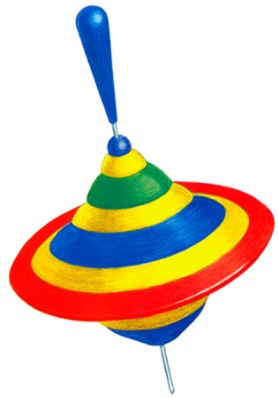 бути активним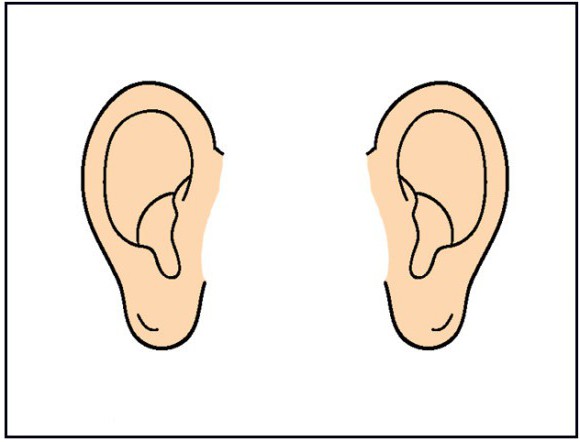 слухати й чути кожногоговорити по черзі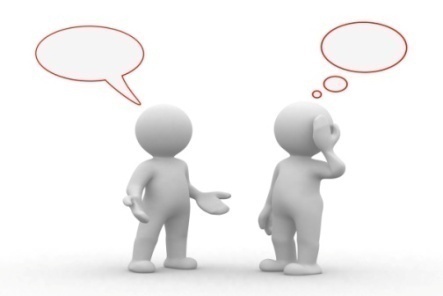 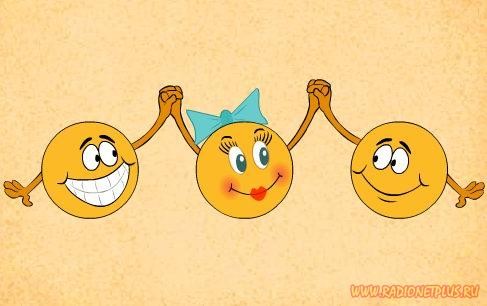 цінуємо толерантність,точність, ввічливість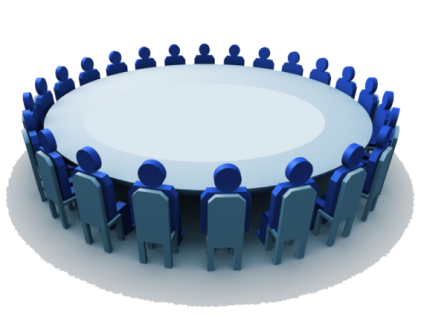 світ навколо нас вирує,а ми «тут і тепер»  вчимося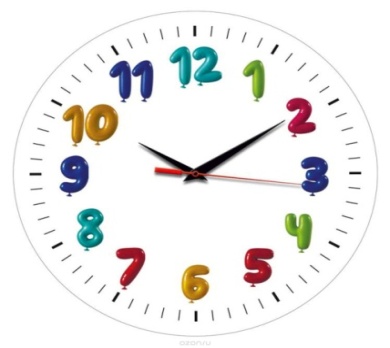 це час, використаймо його для себе найефективнішеДодаток БВправа-очікування «Берег надій – берег реалізованих сподівань»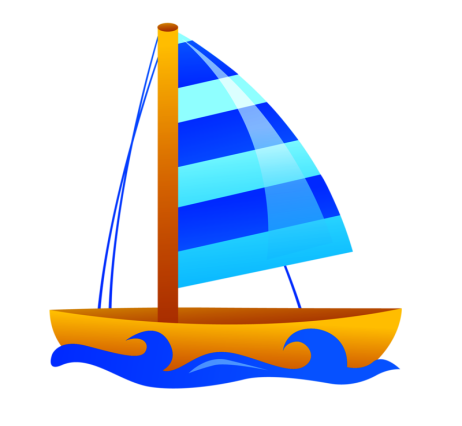 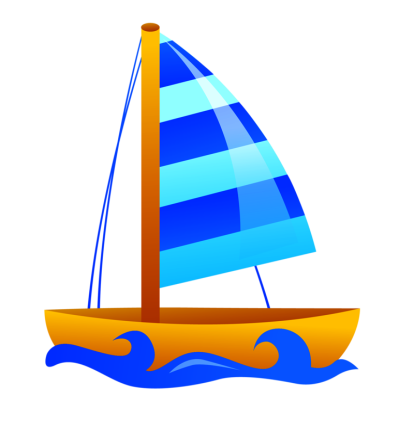 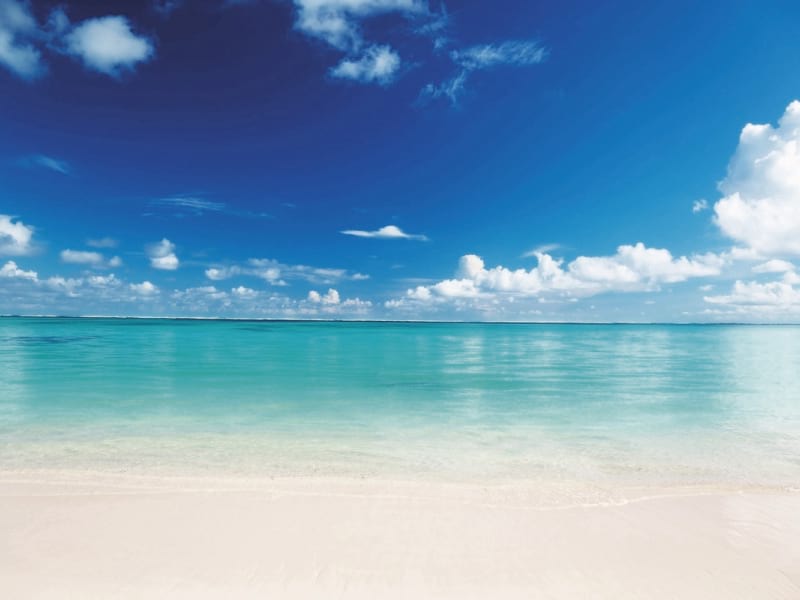 Додаток  ВПроєктивна методика  «Гороскоп емоцій»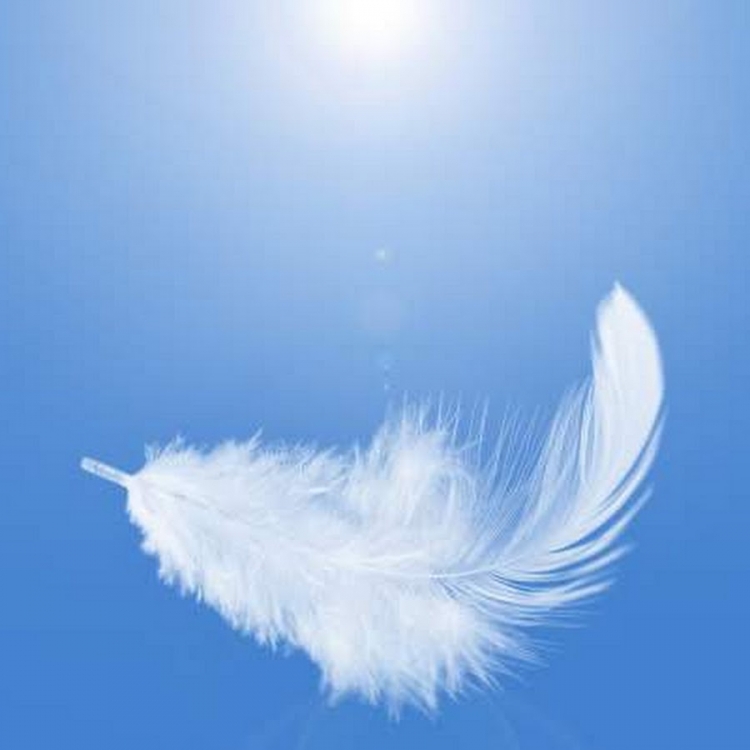 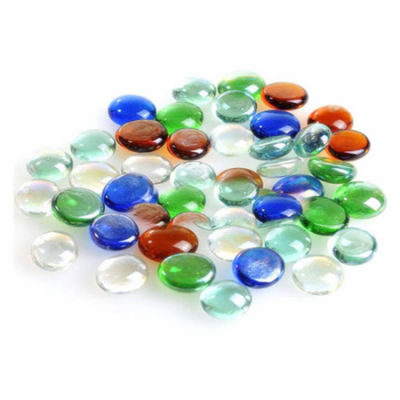 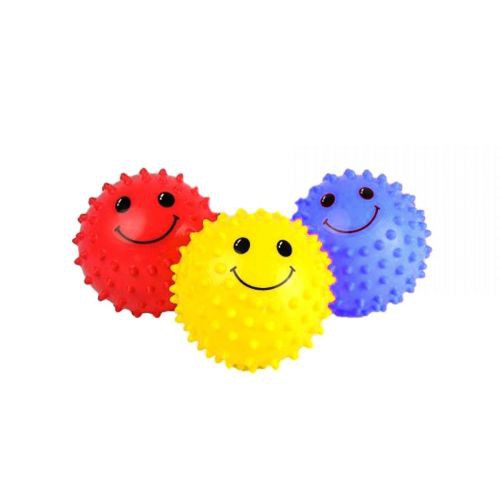 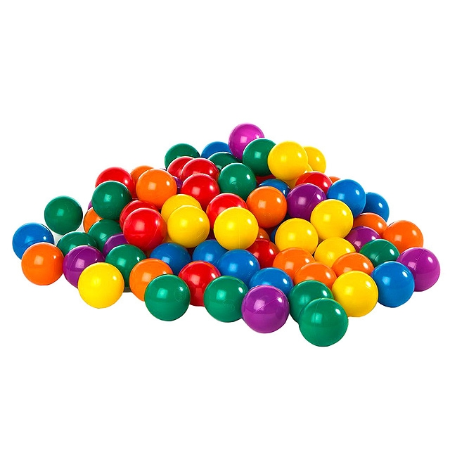 Додаток ГРекомендації педагогам Що варто врахувати при розвитку психологічної стійкості?Опора на цінності. Розуміння орієнтирів, сенсу життя, що для мене важливо, як я хочу жити.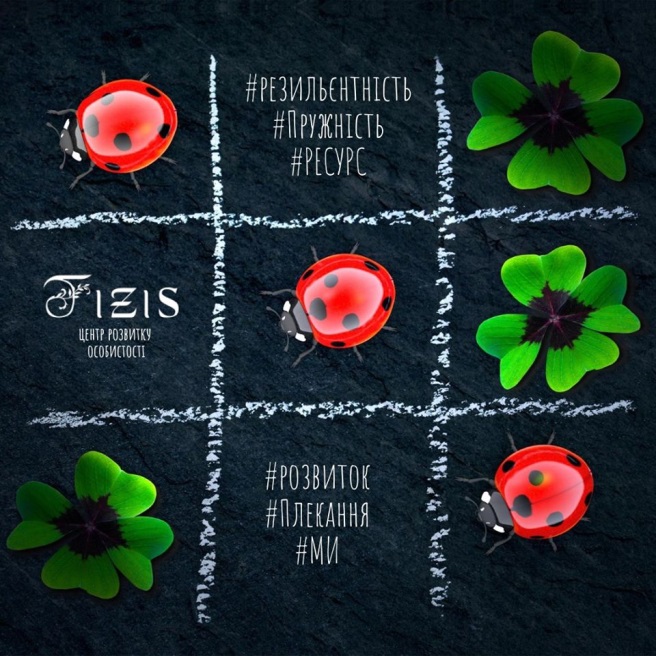 Гнучкість мислення, здатність подивитися на подію з різних сторін. Бачити ситуацію реалістично та відповідно планувати дії.Взаємодія. Соціум, підтримка, спілкування. Навички комунікації.Корисні дії. Орієнтація на вирішення проблем. Здатність навчатись на власному досвіді, імпровізувати і пробувати.Навички піклуватися про своє здоров’я (сон, харчування, фізичну активність) та регулярне відновлення, ресурсні активності.Відноситися до себе з розумінням і підтримкою, відчувати себе і берегти сили, йти у комфортному темпі без тиску на себе і вчасно поповнювати запаси енергії.Дивитися у майбутнє з надією навіть тоді, коли важко. Пам’ятайте про силу маленьких кроків.Додаток Г’Вправа «Будиночок мрій»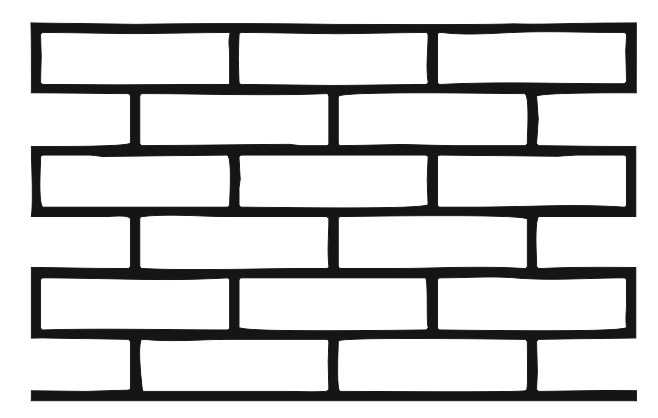 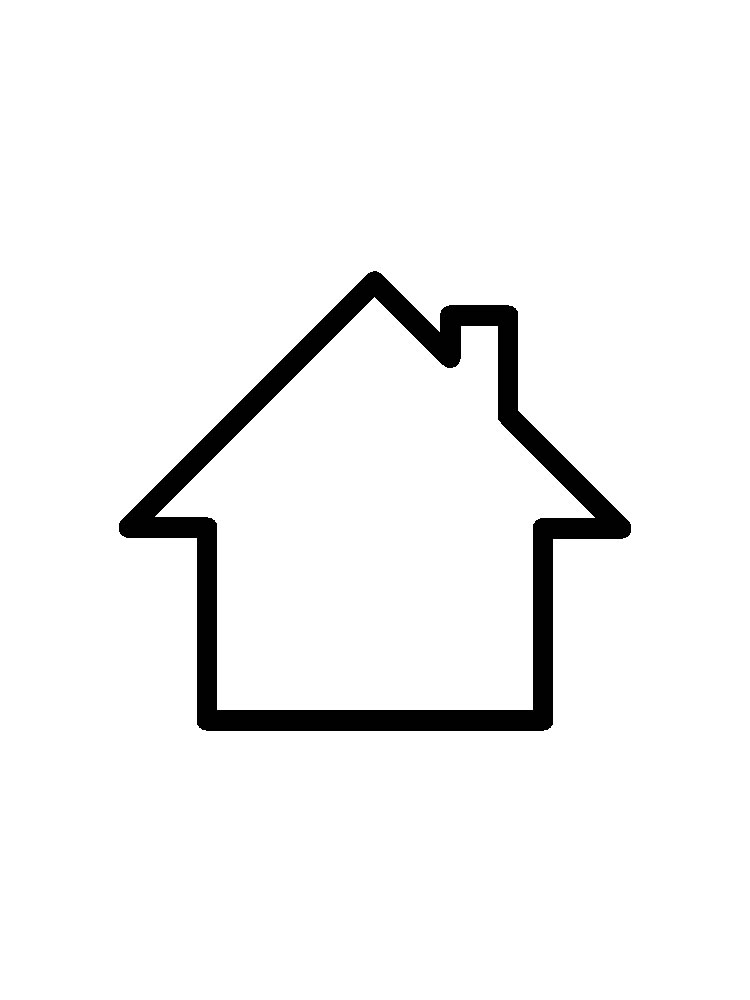 Додаток ДВправа «Фантом»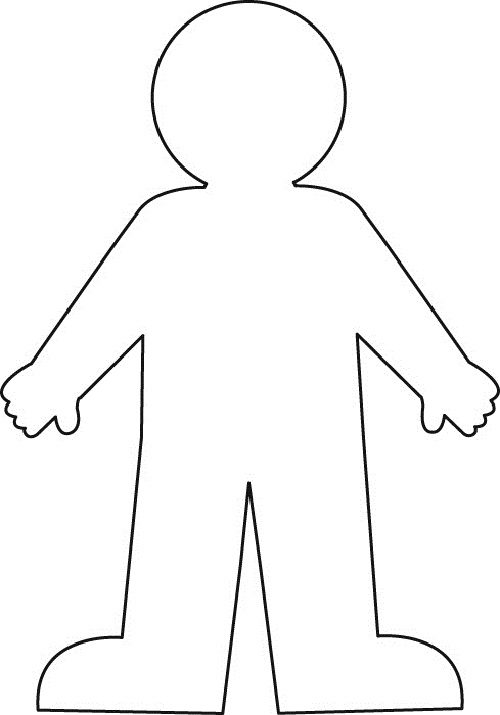 Додаток ЕПрезентація-слайди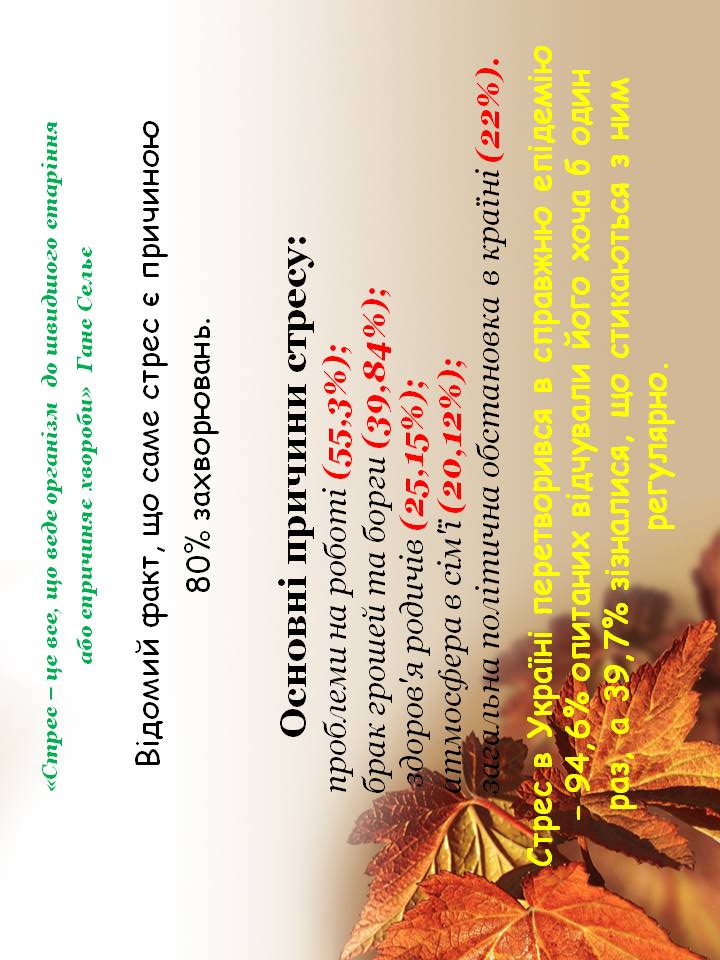 Додаток ЄВправа «Мої очікування»Вправа «Коло вражень»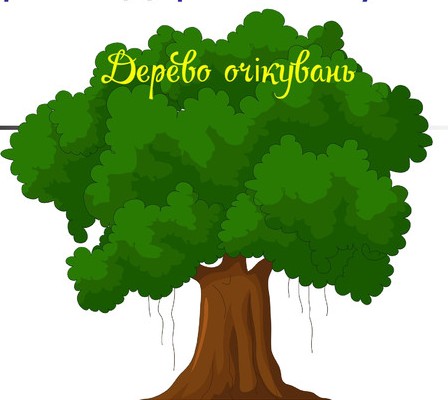 Додаток  Ж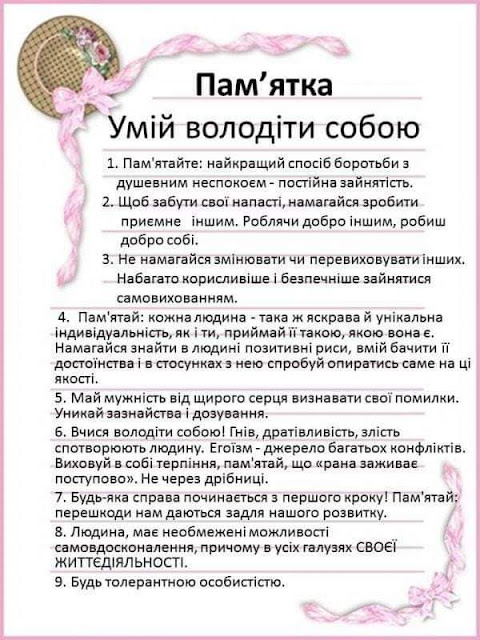 Додаток ЗВправа «Очікування»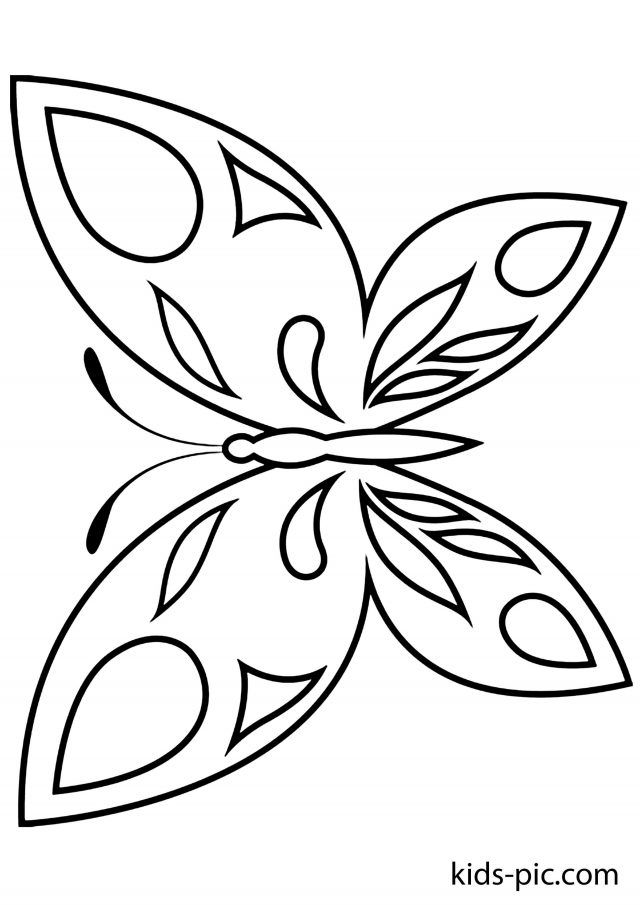 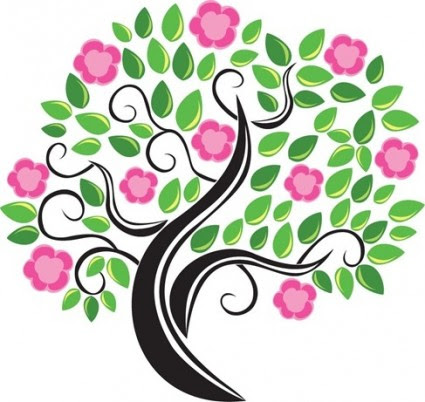 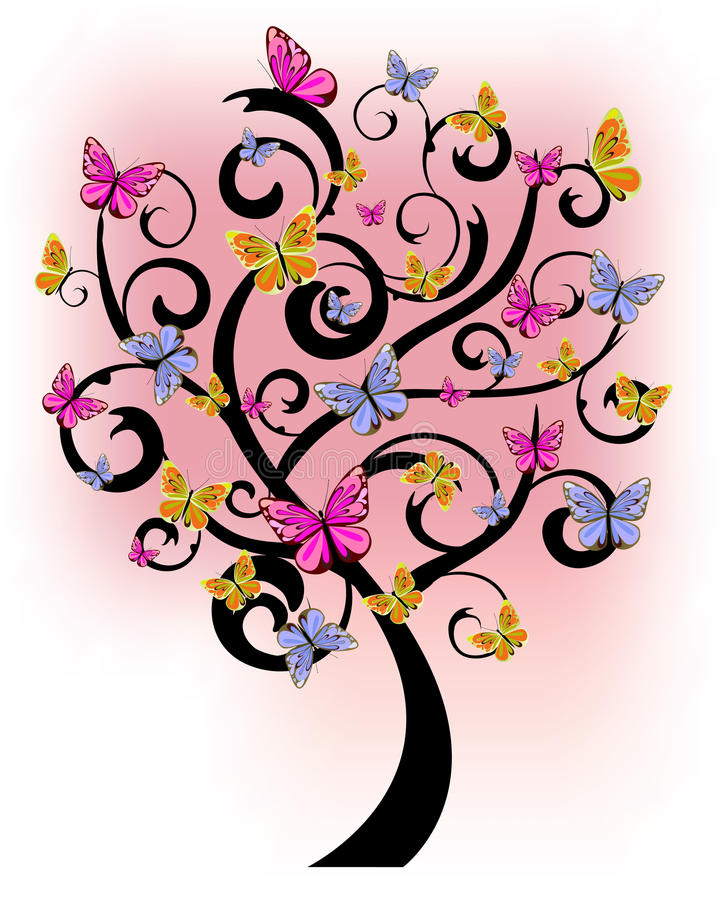 Додаток ИЕкспрес-тест «Годинник»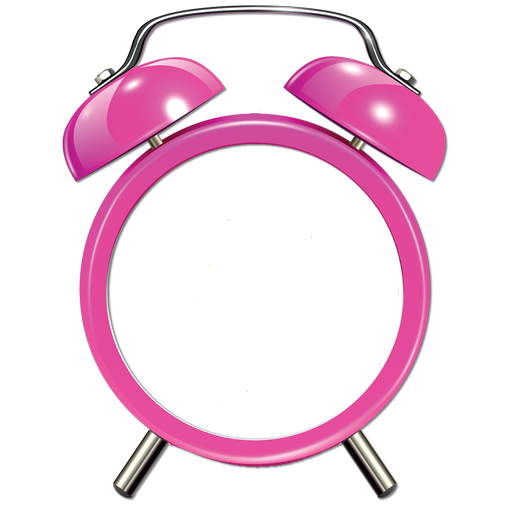 Додаток ЙРекомендації для педагогів «Щастя – це …»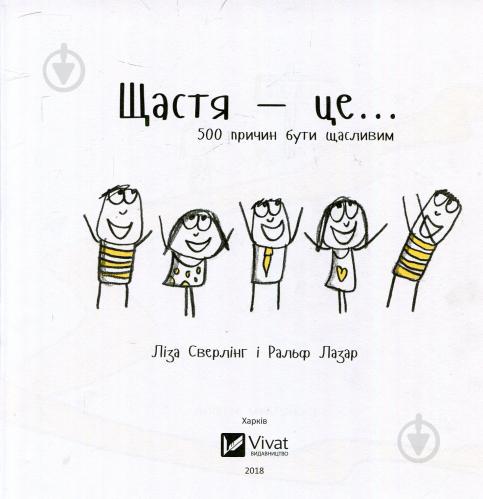 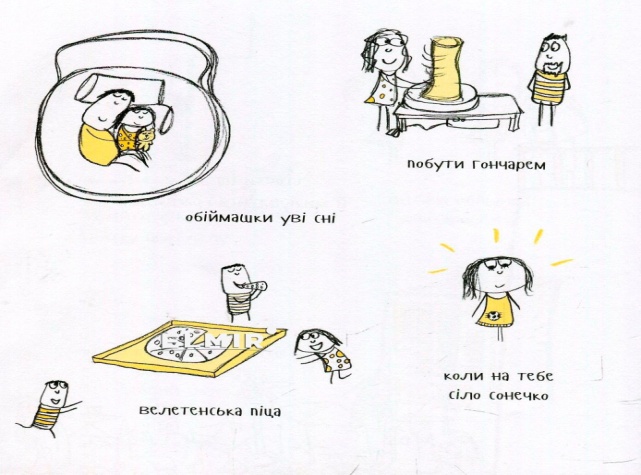 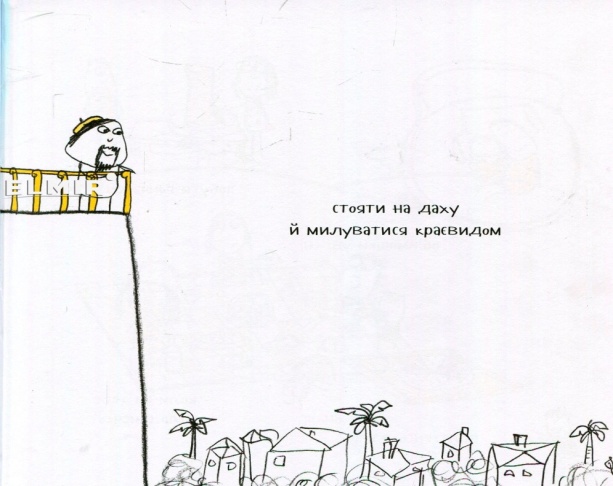 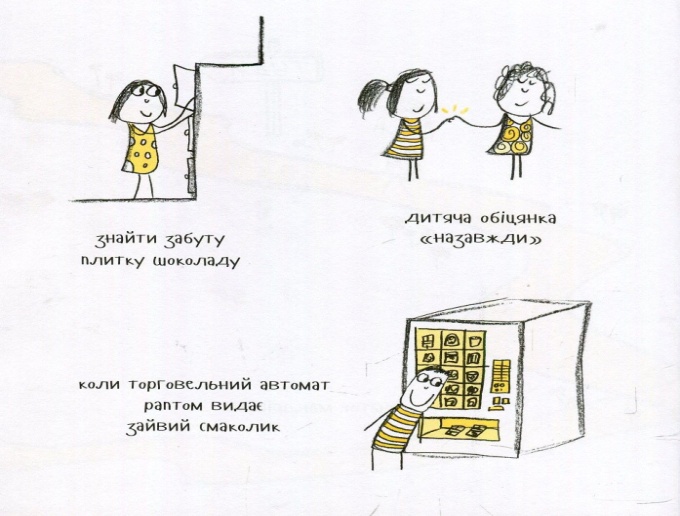 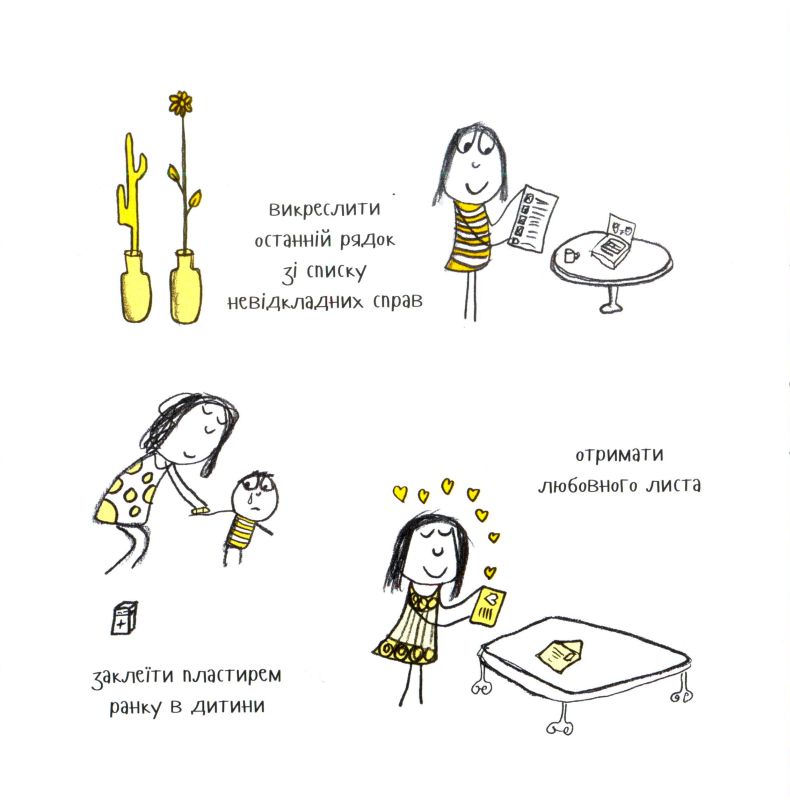 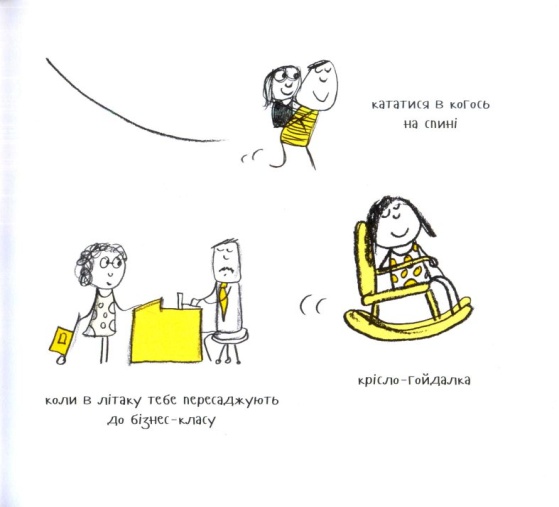 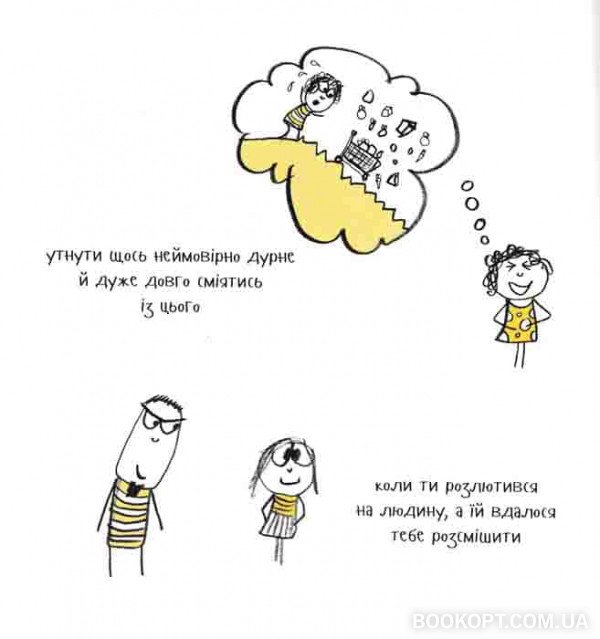 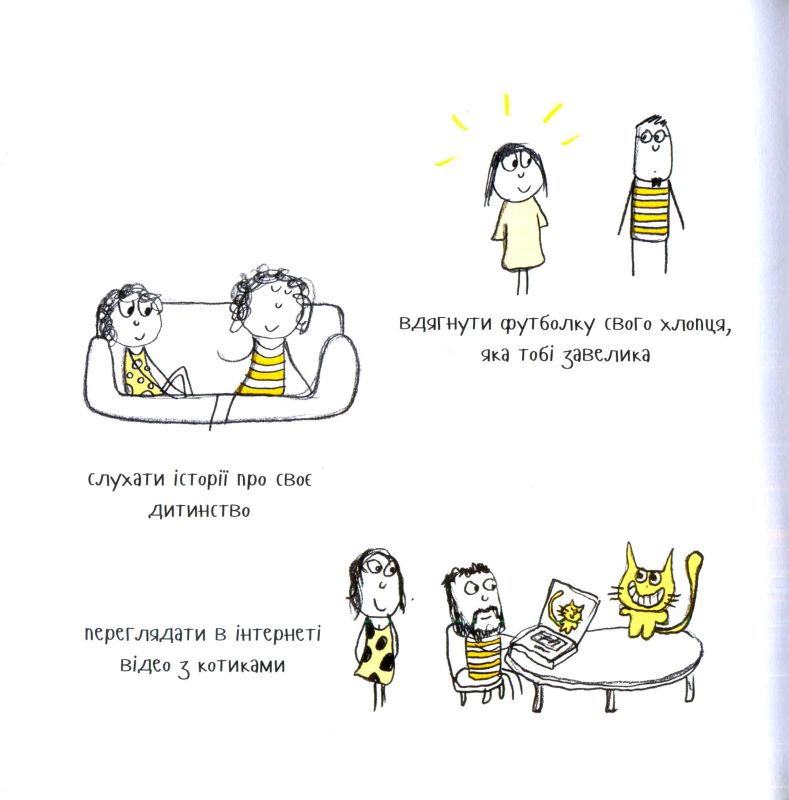 Додаток КВправа «Мої очікування»Вправа «Коло вражень»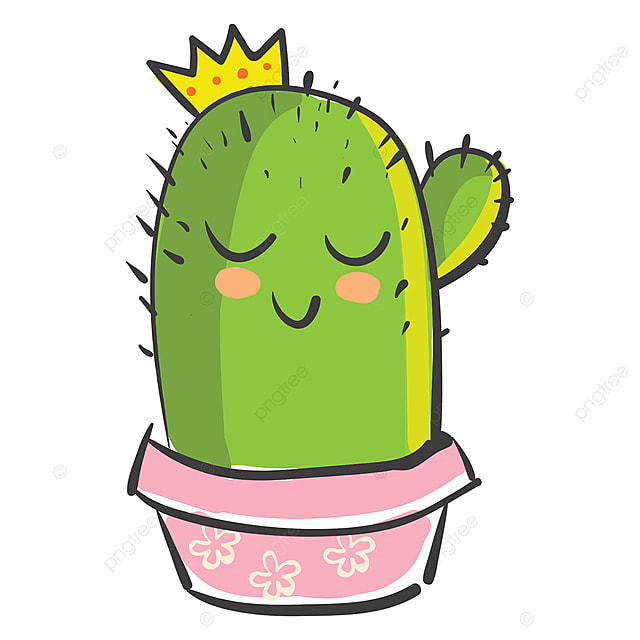 Додаток ЛВправа «Бути добрим вигідно»ТЕСТ «БУТИ ДОБРИМ – ВИГІДНО» Інтерпретація результатів10—12 відповідей «так» — ви доброзичлива людина, намагаєтесь допомагати іншим, при цьому зважуєте всі за і проти.6—8 відповідей «так» — ви  не дасте образити себе, а також інших.1—6 відповідей «так» — ви дуже любите себе.Додаток МВправа «Блакитна крапелька фантазій»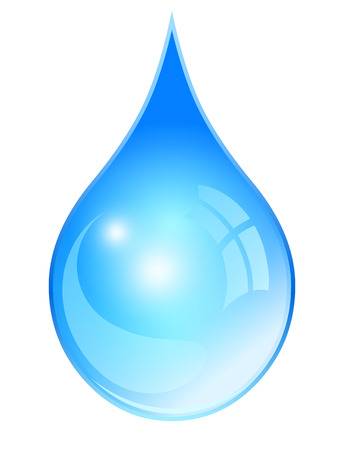 Додаток НВправа «Дерево сили»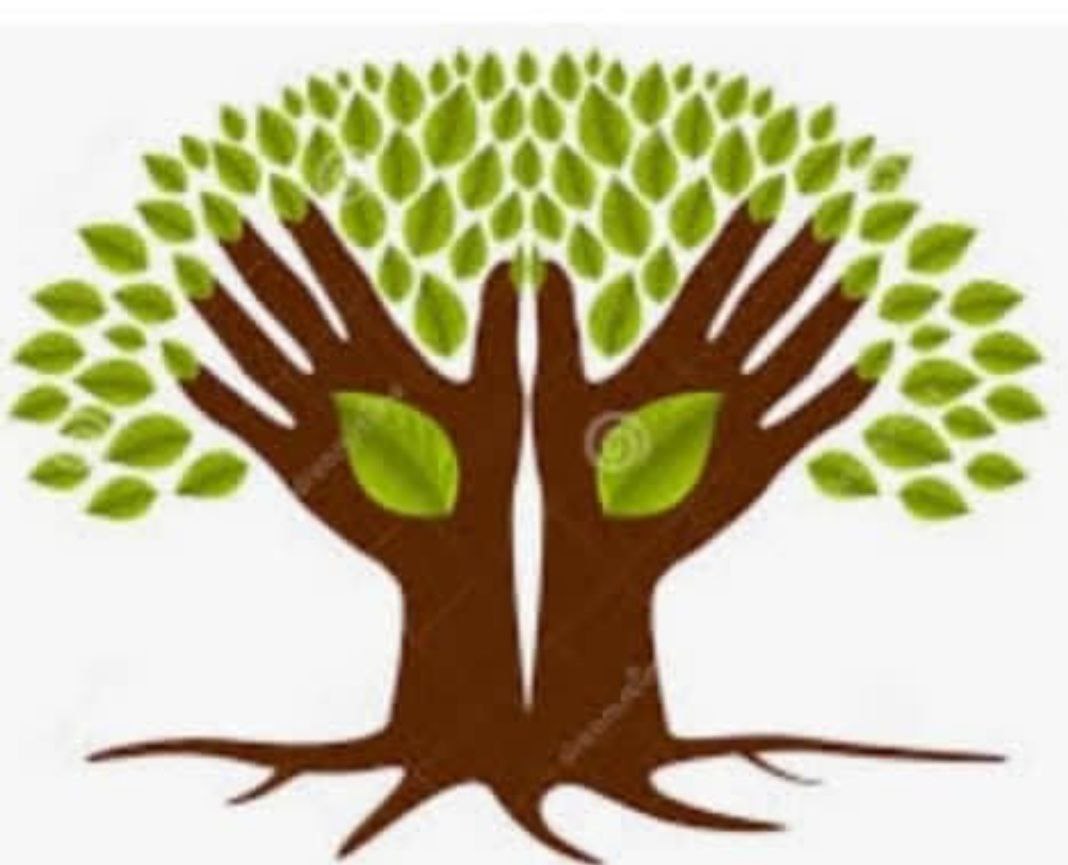 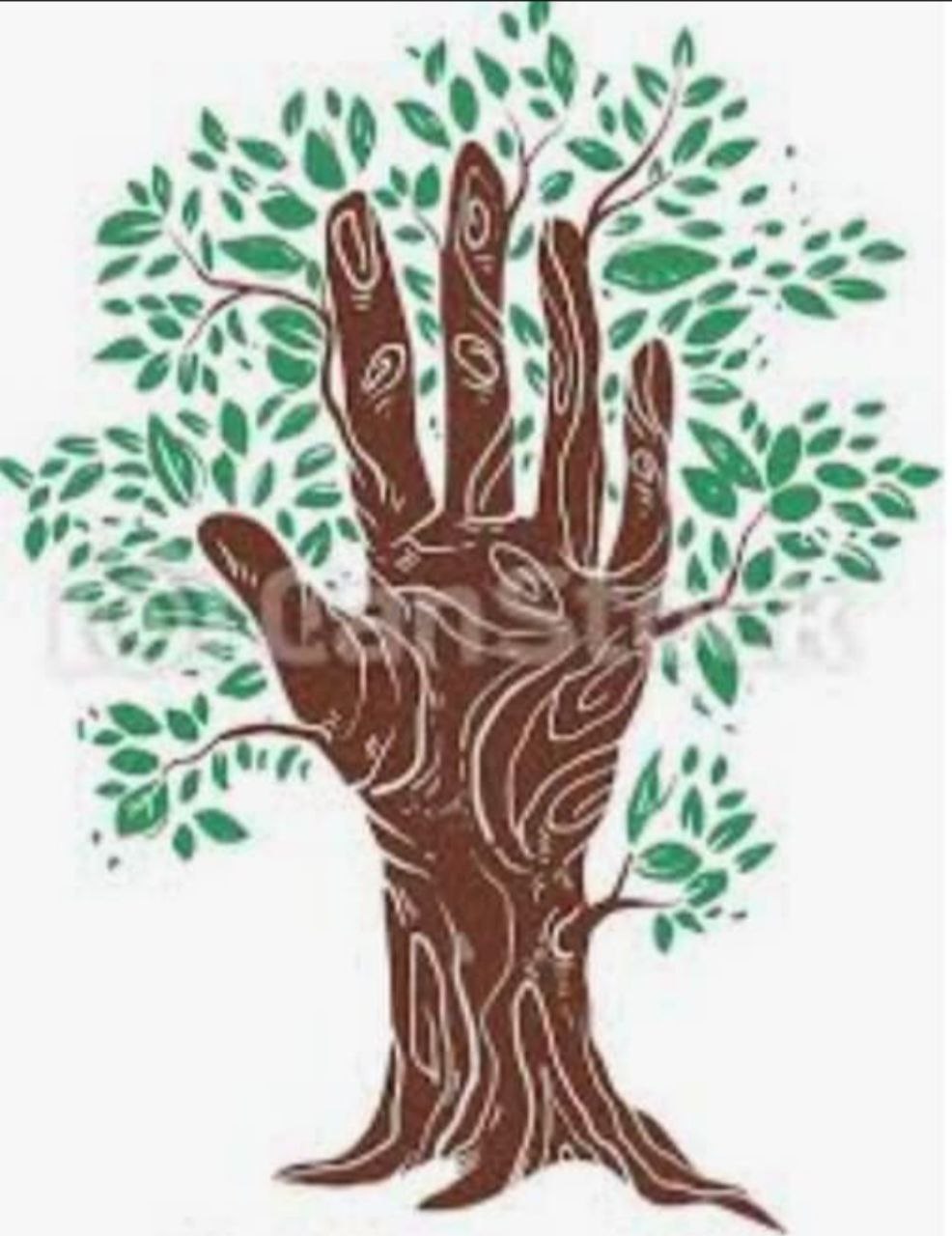 Додаток ОВправа «Колесо життєвого балансу»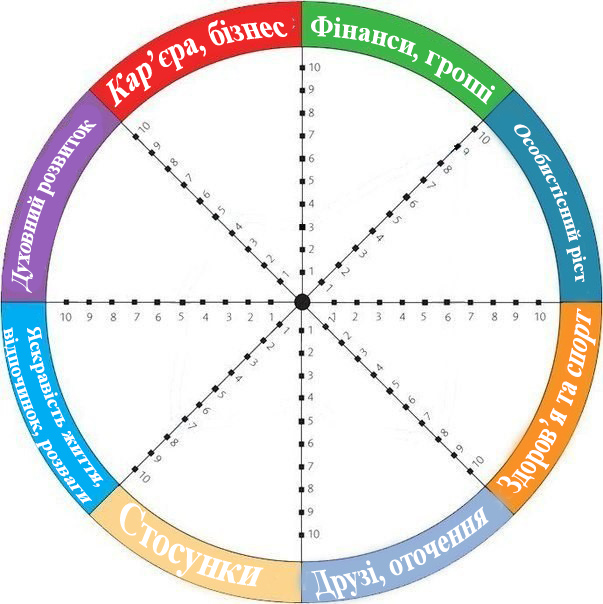 Додаток ПВправа «Рецепт гарного настрою»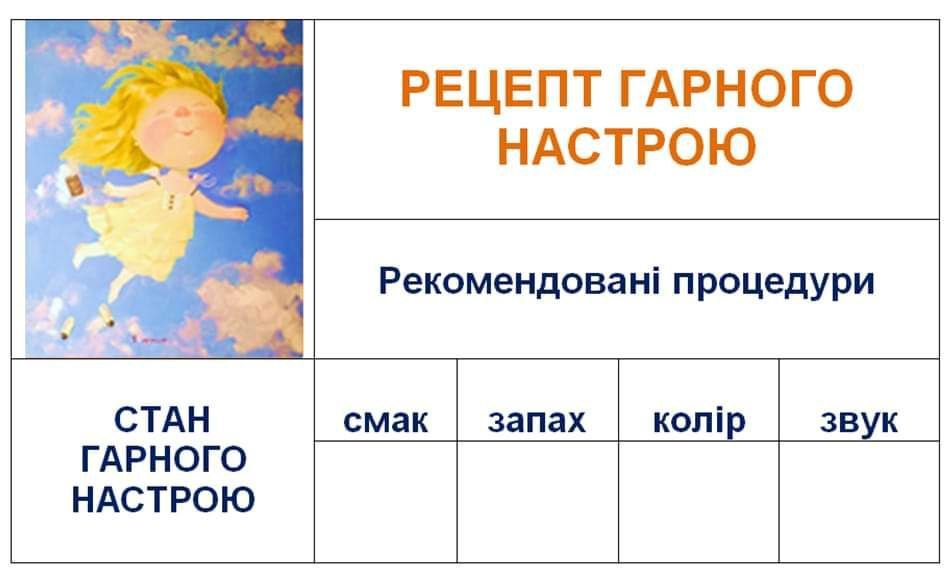 Додаток РВправа «Калоші щастя»Завідувач відчитала Вас за погано виконану роботу.Вам дали велику кількість дітей у групу, які ходять усім складом.На роботі затримали зарплату.По дорозі на роботу у Вас зламалися підбори.Більшість Ваших вихованців показали низькі результати моніторингу. Ви раптово захворіли. Ви потрапили під скорочення.У Вас виникло непорозуміння з колегою.Ви посварилися з близькою людиною. Ви в ролі Діда Мороза на Новорічному святі, а у Вас відклеїлася борода.Додаток СВправа «Вас чекає сьогодні»Тобі сьогодні особливо пощастить!Життя готує тобі приємний сюрприз!Настав час зробити те, що ти постійно відкладаєш!Люби себе такою, яка ти є, - неповторною!Зроби собі подарунок, ти на нього заслуговуєш!Сьогодні з тобою разом радість і спокій!Сьогодні твій день, успіхів тобі!Всі твої бажання і мрії реалізуються, повір в це!Життя готує тобі приємний сюрприз!Усе складається для тебе найкращим чином!Сьогодні твій день, щасти тобі!Сьогодні Фортуна з тобою разом!Пам’ятай: ти народилася, щоб бути щасливою!Люби себе такою, якою ти є, - неповторною!Потурбуйся про здоров’я свого тіла!Зроби собі подарунок, ти на нього заслуговуєш!Вищі сили оберігають тебе!У тебе є все, щоб насолоджуватися життям!Усе, що потрібно тобі, легко приходить до тебе!Усі твої бажання та мрії реалізуються, повір у це!Сьогодні з тобою спокій і радість!Додаток ТВправа «Я і  я»Вправа «Що в імені моєму прекрасно»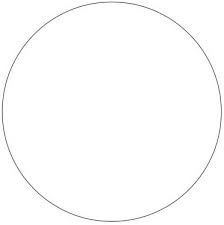 Додаток УВправа «»Мандалотерапія»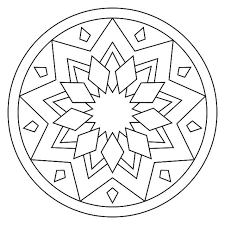 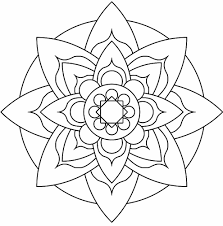 Додаток ФМетодика «Діагностики рівня емоційного вигорання»(В.В. Бойка)Методика «Діагностики рівня емоційного вигорання» В.В. Бойка є найбільш комплексною і дає можливість системно і детальніше проаналізувати міру вираженості дванадцяти симптомів синдрому «вигорання», враховуючи компоненти, до яких вони відносяться. Зокрема, це такі компоненти та симптоми:Перший компонент – «Напруження»:1. Переживання психотравмуючих обставин;2. Незадоволеність собою;3. «Загнаність у кут»;4. Тривога і депресія.Другий компонент – «Резистенція»:1. Неадекватне вибіркове емоційне реагування;2. Емоційно-моральна дезорієнтація;3. Розширення сфери економії емоцій;4. Редукція професійних обов´язків.Третій компонент – «Виснаження»:1. Емоційний дефіцит;2. Емоційне відчуження;3. Особистісне відчуження (деперсоналізація);4. Психосоматичні та психовегетативні порушення.Враховуючи якісні і кількісні показники, які обчислюються за даними методики для різних компонентів синдрому «вигорання», організаційні психологи можуть дати досить змістовну характеристику щодо проявів синдрому в особистості, а також визначити індивідуальні та групові заходи профілактики і психокорекції. Для якісної інтерпретації даних, за словами В.В. Бойка, можна використовувати такі питання:• які симптоми домінують?;• якими сформованими і домінуючими симптомами супроводжується «виснаження»?;• чи обумовлене «виснаження» (якщо виявлене) факторами професійної діяльності, що ввійшли в симптоматику «вигорання», або суб’єктивними факторами?;• який симптом (симптоми) найбільше обтяжують емоційний стан особистості?;• у яких напрямках треба впливати на виробничу обстановку, щоб знизити нервову напругу?;• які ознаки й аспекти поведінки самої особистості підлягають корекції, щоб «емоційне вигорання» не завдавало шкоди їй, професійній діяльності і партнерам?Інструкція. «На кожне із запропонованих нижче суджень дайте відповідь «так» чи «ні».Текст опитувальника1. Організаційні помилки на роботі постійно змушують нервувати, напружуватися, хвилюватися.2. Сьогодні я задоволений своєю професією не менше, ніж на початку кар’єри.3. Я помилився у виборі професії чи профілю діяльності (займаю не своє місце).4. Мене турбує те, що я став гірше працювати (менш продуктивно, менш якісно, повільніше).5. Теплота у взаємодії з партнерами дуже залежить від мого настрою.6. Від мене, як від професіонала, мало залежить добробут партнерів.7. Коли я приходжу з роботи додому, то деякий час (години 2-3) мені хочеться побути па самоті, щоб зі мною ніхто не спілкувався.8. Коли я відчуваю втому чи напруження, то намагаюся швидше вирішити проблеми партнера (згорнути взаємодію).9. Мені здається, що емоційно я не можу дати колегам того, що потребує професійний обов’язок.10. Моя робота притупляє емоції.11. Я відверто втомився від людських проблем, з якими доводиться мати справу па роботі.12. Трапляється, я погано засинаю (сплю) через хвилювання, пов’язані з роботою.13. Взаємодія з партнерами потребує від мене великого напруження.14. Робота з людьми приносить мені все менше задоволення.15. Я б змінив місце роботи, якби з’явилась така можливість.16. Мене часто засмучує те, що я не можу на потрібному рівні надати професійну підтримку, послугу, допомогу.17. Мені завжди вдається запобігти впливу поганого настрою наділові контакти.18. Мене дуже засмучує ситуація, коли щось не йде на лад у стосунках з діловим партнером.19. Я так стомлююся на роботі, що вдома намагаюся спілкуватися якомога менше.20. Через брак часу, втому та напруження часто приділяю партнеру менше уваги, ніж потрібно.21. Іноді звичні ситуації спілкування на роботі дратують мене.22. Я спокійно сприймаю обґрунтовані претензії партнерів.23. Спілкування з партнерами спонукає мене уникати людей.24. При згадці про деяких партнерів та колег, у мене псується настрій.25. Конфлікти та суперечки з колегами віднімають багато сил та емоцій.26. Мені все складніше встановлювати або підтримувати контакти з діловими партнерами.27. Обставини на роботі мені здаються дуже складними і важкими.28. У мене часто виникають тривожні очікування, пов’язані з роботою: щось має трапитися, як би не припуститися помилки, чи зможу зробити все як потрібно, чи не скоротять мене тощо.29. Якщо партнер мені неприємний, то я намагаюсь обмежити час спілкування з ним, менше приділяти йому уваги.30. У спілкуванні па роботі я дотримуюся принципу «не роби людям добра – не отримаєш зла».31. Я з радістю розповідаю домашнім про свою роботу.32. Трапляються дні, коли мій емоційний стан погано відображається на результатах роботи (менше працюю, знижується якість, виникають конфлікти).33. Іноді я відчуваю, що потрібно поспівчувати партнерові, але не в змозі цього зробити.34. Я дуже хвилююся за свою роботу.35. Партнерам по роботі віддаю більше уваги та турботи, ніж отримую від них вдячності.36. При одній згадці про роботу мені стає погано: починає колоти в області серця, підвищується тиск, виникає головний біль.37. У мене добрі (в цілому задовільні) стосунки з безпосереднім керівником.38. Я часто радію, коли бачу, що моя робота приносить користь людям.39. Останнім часом мене переслідують невдачі па роботі.40. Деякі аспекти (факти) моєї роботи викликають розчарування, нудьгу і зневіру.41. Трапляються дні, коли контакти з партнерами складаються гірше, ніж зазвичай.42. Я переймаюся проблемами ділових партнерів (суб’єктів діяльності) менше, ніж зазвичай.43. Втома від роботи призводить до того, що я намагаюся скоротити час спілкування з друзями та знайомими.44. Зазвичай я виявляю зацікавленість особистістю партнера більше, ніж того вимагає справа.45. Зазвичай я приходжу на роботу відпочивши, зі свіжими силами, в доброму настрої.46. Іноді я ловлю себе на тому, що працюю з партнерами автоматично, без душі.47. У справах зустрічаються настільки неприємні люди, що всупереч волі бажаєш їм чогось недоброго.48. Після спілкування з неприємними партнерами в мене буває погіршення фізичного та психічного самопочуття.49. На роботі я постійно відчуваю психічне та фізичне перевантаження.50. Успіхи в роботі надихають мене.51. Ситуація на роботі, в якій я опинився, здається безвихідною (майже безвихідною).52. Я втратила спокій через роботу.53. Впродовж останнього року траплялися скарги па мене з боку партнерів.54. Мені вдається зберегти нерви тільки через те, що багато з того, що відбувається з партнерами, я не беру близько до серця.55. Я часто з роботи приношу додому негативні емоції.56. Я часто працюю через силу.57. Раніше я був більш співчутливим та уважним до партнерів, ніж тепер.58. У роботі з людьми керуюся принципом: не псуй нерви, бережи здоров’я.59. Іноді я йду на роботу з важким відчуттям: як все набридло, нікого б не бачити й не чути.60. Після напруженого робочого дня я відчуваю, що занедужав.61. Контингент партнерів, з якими я працюю, дуже важкий.62. Іноді мені здається, що результати моєї роботи не варті тих зусиль, які я витрачаю.63. Якщо б мені поталанило з роботою, я був би набагато щасливішим.64. Я у відчаї від того, що на роботі в мене серйозні проблеми.65. Іноді я поводжуся зі своїми партнерами так, як би не хотів, щоб вони вчиняли зі мною.66. Я засуджую партнерів, що розраховують на особливу поблажливість та увагу.67. Зазвичай після робочого дня у мене не вистачає сил займатися домашніми справами.68. Часто я підганяю час: швидше б закінчився робочий день.69. Стан, прохання, потреби партнерів зазвичай мене щиро хвилюють.70. Працюючи з людьми, я зазвичай ніби ставлю екран, що захищає мене від чужих страждань та негативних емоцій.71. Робота з людьми (з партнерами) дуже розчарувала мене.72. Щоб відновити сили, я часто вживаю ліки.73. Як правило, мій робочий день проходить спокійно і легко.74. Мої вимоги до виконуваної роботи вищі, ніж те, чого я досягаю через певні обставини.75. Моя кар’єра склалася вдало.76. Я дуже нервую з приводу того, що пов’язано з роботою.77. Деяких із своїх постійних партнерів я не хотів би бачити й чути.78. Я схвалюю колег, які повністю присвячують себе людям (партнерам), нехтуючи власними інтересами.79. Моя втома на роботі зазвичай мало або взагалі не відображається па спілкуванні з домашніми і друзями.80. За можливості, я віддаю партнерові менше уваги, але так, щоб він цього не помітив.81. Мене часто підводять нерви в спілкуванні з людьми на роботі.82. До всього (майже до всього), що відбувається на роботі, я втратила зацікавленість, живе почуття.83. Робота з людьми погано вплинула на мене як на фахівця – зробила знервованою, злою, притупила емоції.84. Робота з людьми вочевидь підриває моє здоров’я.Бланк для відповідейНазва навчального закладу________________________________________Повних років:___________________________________________________Дата діагностування:_____________________________________________Обробка та інтерпретація результатів.Кожен варіант відповіді попередньо оцінений компетентними суддями тим чи іншим числом балів – зазначається в «ключі» поруч із номером судження в дужках. Це зроблено тому, що ознаки, які включені в симптом, мають різне значення для визначення його складності. Максимальну оцінку – 10 балів – отримала від суддів та ознака, яка є найбільш показовою для симптому.Відповідно до «ключа» здійснюють такі підрахунки:1) визначають суму балів окремо для кожного з 12 симптомів «вигорання»;2) підраховують суму показників симптомів для кожної з 3-х фаз формування «вигорання»;3) знаходять підсумковий показник синдрому «емоційного вигорання» — сума показників за всіма 12 симптомами.У «ключі» поряд із номерами суджень у дужках вказаний бал, встановлений експертами, який показує «вагу» цієї ознаки симптому. «Ключ»Фаза «Напруження»1. Переживання психотравмуючих обставин: +1(2),+13(3), +25(2), -37(3), +49(10), +61(5), -73(5)2. Незадоволеність собою:-2(3), +14(2), +26(2), -38(10), -50(5), +62(5), +74(3)3. «Загнаність у кут»:+3(10), +15(5), +27(2), +39(2),+51(5), +63(1), -75(5)4. Тривога і депресія:+4(2), +16(3), +28(5), +40(5), +52(10), +64(2), +76(3)Фаза «Резистенція»1. Неадекватне вибіркове емоційне реагування: +5(5), -17(3), +29(10), +41(2), +53(2), +65(3), +77(5)2. Емоційно-моральна дезорієнтація:+6(10), -18(3), +30(3), +42(5), +54(2), +66(2), -78(5)3. Розширення сфери економії емоцій:+7(2), +19(10), -31(2), +43(5), +55(3), +67(3), -79(5)4. Редукція професійних обов’язків:+8(5), +20(5), +32(2), -44(2), +56(3), +68(3), +80(10)Фаза «Виснаження»1. Емоційний дефіцит:+9(3), +21(2), +33(5), -45(5), +57(3), -69(10), +81(2)2. Емоційне відчуження:+10(2), +22(3), -34(2), +46(3), +58(5), +70(5), +82(10)3. Особистісне відчуження (деперсоналізація): +11(5), +23(3), +35(3), +47(5), +59(5), +71(2), +83(10)4. Психосоматичні та психовегетативні порушення: +12(3), +24(2), +36(5), +48(3), +60(2), +72(10), +84(5)Інтерпретація результатівЗапропонована методика дає детальну картину синдрому «емоційного вигорання».Насамперед, необхідно звернути увагу на окремі симптоми. Показник вираженості кожного симптому знаходиться в межах від 0 до 30 балів:0-9 балів – симптом не сформований;10-15 балів – симптом на стадії формування;16 і більше балів – симптом сформований.Симптоми з показниками 20 і більше балів є домінуючими у фазі або у всьому синдромі «емоційного вигорання».Методика дає можливість побачити провідні симптоми «вигорання». Суттєвим є те, до якої фази формування «емоційного вигорання» належать домінуючі симптоми і в якій фазі їх найбільша кількість.Наступний крок в інтерпретації результатів – осмислення показників фаз розвитку «вигорання»: «напруження», «резистенція» та «виснаження».У кожній з них оцінка можлива в межах від 0 до 120 балів. Однак співставлення балів, отриманих для фаз, не є правомірним, тому що не свідчить про їхню відносну роль або внесок у синдром. Справа в тому, що вимірювані в них явища істотно різі — реакція на зовнішні і внутрішні фактори, прийоми психологічного захисту, стан нервової системи. За кількісними показниками можна твердити тільки про те, наскільки кожна фаза сформувалася, яка фаза сформувалася більшою або меншою мірою:36 і менше балів – фаза не сформована;37-60 балів – фаза на стадії формування;61 і більше балів – фаза сформована. Додаток Х Методика «Діагностика професійного вигорання» (К. Маслач та С. Джексон в адаптації Н. Водоп’янової)Тест професійного вигорання призначений для виявлення вираженості проявів вигорання у фахівців різних професій, насамперед, комунікативних.Мета – вивчення ступеня професійного «вигорання».Інструкція. Дайте відповідь, будь ласка, як часто у Вас виникають почуття, перелічені нижче в опитувальнику. Для цього на бланку для питань відмітьте з кожного пункту варіант відповіді: «ніколи»; «дуже рідко»; «деколи»; «часто»; «дуже часто»; «кожний день».Інтерпретація результатів.Підраховуються бали за трьома шкалами:  емоційне виснаження: 1, 2, 3, 6, 8, 13, 14, 16, 20.  деперсоналізація: 5, 10, 11, 15, 22. редукція особистих досягнень: 4, 7, 9, 12, 17, 18, 19, 21. Варіанти відповідей оцінюються наступним чином: «ніколи» - 0 балів; «дуже рідко» – 1 бал; «іноді» – 3 бали; «часто» – 4 бали; «дуже часто» – 5 балів; «кожен день» – 6 балів.Рівні вигорання: Р Е З У Л Ь Т А Т ИЕмоційне виснаження розглядається як основна складова «професійного вигорання» та характеризується заниженим емоційним фоном, байдужістю або емоційним перенасиченням. Почуття виснаження або втоми призводить до порушення сну, зниження імунітету, проблем із концентрацією. Інтелектуальна й емоційна дистанція з роботою: відчуття негативу та цинізму відносно ситуацій, пов'язаних із роботою, відірваність від колективу, відсутність мотивації, негативне сприйняття реальності. Зниження професійної ефективності: внаслідок цього розвивається відчуття неспроможності, з'являються сумніви у власних здібностях і компетентності. Деперсоналізація проявляється у деформації стосунків з іншими людьми. В одних випадках це може бути зростання залежності від інших людей, у інших - зростання негативізму, цинічності налаштувань і почуттів щодо інших людей (дітей, колег, підлеглих). Емоції можуть пригнічуватися, а концентрація та пам’ять погіршуватися. Характерною рисою є усвідомлення порушеного сприйняття реальності, що нерідко супроводжується реакцією тривоги. Редукція особистих досягнень полягає або в тенденції до негативного оцінювання себе, своїх професійних досягнень та успіхів, негативізмі щодо службової гідності і можливостей, або у нівелюванні особистої гідності, обмеженні своїх можливостей, обов'язків щодо інших. Редукція особистих досягнення – це поява у людини негативного ставлення до самого себе. Це можна описати як низьку самооцінку, низьку оцінку ефективності своєї роботи і загальне негативне сприйняття власних можливостей. Незважаючи на всі свої досягнення, людина все одно незадоволений своєю продуктивністю праці. Наочні приклади редукції особистих досягнення: 1. Почуття безпорадності й безвиході, 2. Зниження впевненості в собі, пов’язане зі здатністю виконати завдання. Інтерпретація даних згідно з моделлю синдрому «вигорання» К. Маслач і      С. Джексон, «професійне вигорання» тлумачиться як синдром емоційного виснаження, деперсоналізації і редукції особистих досягнень. Діагностика  емоційного  вигоранняП.І.Б._____________________________________________________________Посада___________________________________________________________Стаж роботи на посаді_____________________________________________Дата заповнення __________________________________________________Інструкція: «Будь ласка, дайте відповідь, як часто Ви відчуваєте почуття, перераховані в кожному з пунктів опитувальника. Над відповідями довго не замислюйтесь, відповідайте, керуючись першим враження».Р Е З У Л Ь Т А Т И№  з/пТема заняттяМета заняття1.  «Резильєнтність  як чинник професійного успіху педагога»Ознайомити педагогів із поняттями резильєнтність,  ментальне здоров’я; підвищити рівень психологічної культури з питань збереження та зміцнення професійного здоров’я;  розширити уявлення про оздоровчі технології; сприяти розвитку навичок саморегуляції та самодопомоги;  формувати позитивний емоційний стан. 2.«Стресостійкість та життєстійкість»Підвищити рівень поінформованості учасників з питань стресостійкості та емоційно – вольової саморегуляції; сприяти розвитку вмінь та навичок щодо протидії стресовим ситуаціям, профілактика емоційного виснаження.3.«Стрес як ресурс»Сприяти формуванню практичних навичок опанування себе в різних ситуаціях, оволодінню прийомами підвищення особистої резильєнтності.4.«Щастя поруч»Розкрити глибину розуміння поняття «щастя» з учасниками, формувати вміння розрізняти його серед інших почуттів; розширювати уявлення учасників про те, що кожна людина – творець свого щастя; сприяти зняттю психоемоційного напруження.5.«Будь в ресурсі»Допомогти учасникам глибше засвоїти поняття «емоційне благополуччя» та сприяти розвитку унікального вміння володіти ним, правильно оцінювати себе і свої сили, сприяти зняттю  психологічного дискомфорту. 6.«Турбота про себе» Розвивати самосвідомість та самоаналіз учасників, формувати практичні навички підвищення резильєнтності.7.«Відновлення власних ресурсів»Зняти емоційну та поведінкову скутість учасників заняття, сприяти розвитку вміння долати негативні переживання та використовувати власну енергію для продуктивної діяльності.8.«Полюби себе таким, який ти є»Продовжувати визначати основні умови збереження ментального здоров`я людини, підвищити впевненість в собі, продовжувати знайомство з прийомами стабілізації емоційного стану.9.«Психологічна кав’ярня»Закріпити вміння концентруватися на позитиві, знімати напругу в ситуаціях емоційного дискомфорту, зосереджувати увагу на приємних спогадах.№ з/пЗапитання анкетиВідповідь1У тебе є гроші. Чи міг би ти витратити все на подарунки друзям?2Приятель розповідає про свої проблеми. Але це тебе не надто хвилює. Чи ти даси йому зрозуміти це?3Твій партнер по грі грає погано. Чи ти інколи піддаєшся, щоб йому було приємно?4Ти часто говориш людям приємні слова?5Ти не любиш злі жарти та розіграші?6Чи зможеш терпляче вислуховувати те, що тебе абсолютно не цікавить?7Ти доброзичлива людина?8Чи вмієш ти на практиці застосовувати свої здібності?9Чи не кидаєш гри, коли починаєш програвати?10Чи охоче виконуєш прохання?11Якщо ти впевнений, що правий, чи слухаєш співрозмовників?12Чи віджартовуєшся, коли з тебе насміхаються?Сума ствердних відповідейСума ствердних відповідей№ з/пЗапитання анкетиВідповідь1У тебе є гроші. Чи міг би ти витратити все на подарунки друзям?2Приятель розповідає про свої проблеми. Але це тебе не надто хвилює. Чи ти даси йому зрозуміти це?3Твій партнер по грі грає погано. Чи ти інколи піддаєшся, щоб йому було приємно?4Ти часто говориш людям приємні слова?5Ти не любиш злі жарти та розіграші?6Чи зможеш терпляче вислуховувати те, що тебе абсолютно не цікавить?7Ти доброзичлива людина?8Чи вмієш ти на практиці застосовувати свої здібності?9Чи не кидаєш гри, коли починаєш програвати?10Чи охоче виконуєш прохання?11Якщо ти впевнений, що правий, чи слухаєш співрозмовників?12Чи віджартовуєшся, коли з тебе насміхаються?Сума ствердних відповідейСума ствердних відповідей№ з/п1234567Сума балів 1-7Відповідь + або -№ з/п891011121314Сума балів 8-14Відповідь + або -№ з/п15161718192021Сума балів 15-21Відповідь + або -№ з/п22232425262728Сума балів 22-28Відповідь + або -№ з/п29303132333435Сума балів 29-35Відповідь + або -№ з/п36373839404142Сума балів 36-42Відповідь + або -№ з/п43444546474849Сума балів 43-49Відповідь + або -№ з/п50515253545556Сума балів 50-56Відповідь + або -№ з/п57585960616263Сума балів 57-63Відповідь + або -№ з/п64656667686970Сума балів 64-70Відповідь + або -№ з/п71727374757677Сума балів71-77Відповідь + або -№ з/п78798081828384Сума балів 78-84Відповідь + або -Низький рівеньСередній рівеньВисокий рівеньЕмоційне виснаження0-1617-2627 і більшеДеперсоналізація0-67-1213 і більшеРедукція особистих досягнень39 і більше38-3231-0ПЕДАГОГИЕмоційне виснаженняДеперсона-лізаціяРедукція особистих досягнень1.Перелік твердженьніколидуже рідкоінодічастодуже частокожен день1. Я відчуваю себе емоційно пригніченим.2. Після роботи я відчуваю себе як «вичавлений лимон». 3. Вранці я відчуваю втому і небажання йти на роботу.4. Я добре розумію, що відчувають діти та колеги, та використовую це в інтересах справи. 5. Я спілкуюся з дітьми, батьками, колегами цілком формально, без зайвих емоцій, і намагаюся звести спілкування з ними до мінімуму. 6. Після роботи на деякий час хочеться усамітнитися від усіх і всього. 7. Я вмію знаходити правильне рішення в конфліктних ситуаціях. 8. Я відчуваю пригніченість і апатію. 9. Я можу позитивно впливати на продуктивність роботи дітей та колег. 10. Останнім часом я став більш черствим (нечутливим) у ставленні до тих, з ким працюю. 11. Як правило, оточуючі мене люди багато вимагають від мене та маніпулюють мною. Вони скоріше втомлюють, ніж радують мене. 12. У мене багато планів на майбутнє і я вірю в їх здійснення. 13. У мене все більше життєвих розчарувань. 14. Я відчуваю байдужість і втрату інтересу до багатьох речей, які радували мене раніше. 15. Іноді мені дійсно байдуже те, що відбувається з деякими дітьми і колегами. 16. Мені хочеться усамітнитися і відпочити від усього і всіх. 17. Я можу легко створити атмосферу доброзичливості і співпраці при спілкуванні з дітьми та колегами. 18. Я легко спілкуюся з людьми незалежно від їх статусу і характеру. 19. Я багато встигаю зробити. 20. Я відчуваю себе на межі можливостей. 21. Я багато чого ще зможу досягти в своєму житті. 22. Іноді колеги перекладають на мене вантаж своїх проблем і обов'язків.№ПЕДАГОГИЕмоційне виснаженняДеперсона-лізаціяРедукція особистих досягненьПримітка1.